Texas Healthcare Transformation and QualityImprovement ProgramREGIONAL HEALTHCARE  PARTNERSHIP  (RHP) 10Annual Anchor Report: AppendicesDecember 15,2013Region 10 RHPAppendices: Table of ContentsAppendix A: Learning Collaborative PlanAppendix B: JPS Health Network Behavioral Health Patient "Thank You Notes" Appendix C: May 8, 2013 Post Award Forum Regional Providers & Stakeholders Appendix D: June 24, 2014 Post Award Forum, Elected Officials and Steering CommitteeAppendix E: August 8, 2013 RHP & Public webinar/ conference call regarding the process for 3-year projectsAppendix A: Learning Collabor·ative PlanRegional Healthcare Partnership (RHP) 10 Learning Collaborative Plan FINAL 9-28-13Learning Collaborative plan authors and contact information: Aubrie G. Augustus & Gillian Franklin GFranklin@jpshealth.orgProvide a narrative description of your learning collaborative, including membership structure, etc. Texas RHP 10 has identified two major common areas of focus across multiple providers to bringtogether the hands-on clinical implementation teams so that they may learn from one other andimprove more rapidly. These two areas are regional priorities based on community needs:Access to and Capacity for Behavioral Health Care, including Integration with Primary Care; andCare Transitions and Patient Navigation.These two Texas Region 10 Learning Collaboratives will focus on:Sharing knowledge, experience, and expertise in content areas and in improvement methods;Using data-driven analyses to drive performance improvement;Testing (using Plan-Do-Study-Act (PDSA) cycles) and implementing evidence-based changes in care; andImproving patient and provider experience .RHP 10 is adopting an approach to hosting the collaboratives that promotes the following key objectives:Region 10 performing providers may determine their course of action mutually; andThe collaboratives' work aligns with the providers' stated DSRIP project topics.The results will be aggregated by the Anchor/host and presented to the Clinical & Quality Committee (see question #4 on leadership structure below). Because some providers may not be familiar with the evidence-based, nationally recognized change packages used for these types of collaboratives, the host will also be providing a recommended change package.Each Texas Region 10 collaborative will run for 12 months beginning inDY 3 (CY 2014), with the option to refresh each year with a re-commitment of performing providers as well as more challenging, measurable goals and new topical content based on progress already attained.Describe the aim(s)/goals of the collaborative.Collaborative goals and suggested aims are described separately below. Each performing provider will have the opportunity to tailor its aims, consistent with the RHP 10 approach for these learning collaboratives, as described in question #1 above . As such, each provider will select its own measurable aim to be achieved by the end of the 12-month period (December 2014).  Providers will share their experiences in order to promote collective learning.Expanding Behavioral Health Care Access and Integrating Primary and Behavioral Health Care CollaborativeThe goal ofthe Expanding Behavioral Health Care Access and Integrating Primary and Behavioral Health Care collaborative is: Patients receive timely behavioral health care that is integrated with physical health care. The collaborative will focus on identifying best practices for better integration of behavioral health care services into the broader health care continuum by expanding and integrating primary care and behavioral health, sharing information, and collective learning to accelerate improved care and better outcomes.True integration extends beyond the co-location of behavioral and physical health care.  Integration will be executed with coordination, timely handoffs, and transparent communication between behavioral and physical health care providers. The intent of this collaborative is to improve care to be morepatient-focused.  As such, providers must work together rather than in silos. This includes the sharing of ideas, best practices, resources, and data.Expanding Behavioral Health Care Access and Integrating Primary and Behavioral Health Care collaborative suggested aims are as follows:Sharing evidence-based ideas of an integration (or co-location) model based on careimprovement programs that are patient-centered, such as the Four Quadrant Model for Clinical Integration and the IMPACT Model to provide integrated care for mental and medical needs;Improved processes and workflows, as well as established principles of chronic illness care and collaborative care teams to ensure that professionals with complementary skills work in collaboration to care for a population of patients with mental disorders such as anxiety and depression;Adapt cross-screening practices, such as behavioral health screening in primary care settings, e.g., use of the Patient Health Questionnaire (PHQ-9, PHQ-2) and the depression subscale of the Hospital Anxiety and Depression Scale (HADS-D) to screen for depression (e.g., in diabetic patients). Based on the ideas of shared models and different approaches used in practice, screening for co-occurring disorders in primary care settings may be applicable in addressing behavioral health issues early, with the potential for improved health outcomes;Improved care coordination by integrated or co-located care team(s);Improved provider-patient communication while integrating patient-centered concepts into a standard of care, as measured through patient feedback tools and measures of shared decision­ making {SDM); andImproved patient self-management, as evidenced by increased numbers of patients with documented and achieved goals for behavioral and physical health.Care Transitions and Patient Navigation CollaborativeThe goal of the Care Transitions and Patient Navigation collaborative is: Patients receive effective hospital discharge and primary care follow-up, particularly for those at risk of adverse post-hospital outcomes. Many of the region's performing providers are undertaking DSRIP projects that will expand access to primary care, transform existing care approaches into a patient-centered medical home model of care, and implement care transitions or patient navigation programs that provide more proactive and tailored care to patients. While specific chronic disease populations vary across the region's DSRIP projects, providers are all focused on providing better care coordination across health care settings and ensuring improved chronic care management for specific disease populations.Care Transitions and Patient Navigation collaborative suggested aims are as follows:1.   Selection and adoption of support efforts in care improvement models for improving care transitions and patient navigation of care, such as Project RED (Re-Engineered Discharge);Improved processes and workflows to make sure patients are receiving right care, right setting,right time;Reliable and successful hospital-to-primary care transitions;Improved provider-to-provider communication, as measured through patient feedback tools and measures of shared decision-making;Improved self-management of illness(es) by patients and families;Testing and adoption of case management models for higher-risk patients;Reduced readmissions for target patient populations; andImproved outcomes for target patient populations.Describe the improvement methodology chosen (such as Institute for Healthcare Improvement (IHI) Model for Improvement; Plan, Do, Study, Act (PDSA); etc.), including key elements of design.The learning collaborative methodology is primarily based on the widely adopted IHI Breakthrough Series, with some modifications to meet the learning collaborative requirements outlined for Texas' 1115 Waiver requirements. The key to this model is to combine subject matter experts in specific clinical areas with application experts who can help organizations select, test, and implement changes on the front lines of care.The Breakthrough Series methodology alternates between gathering organizations to learn together and participants returning to their institutions to test and then implement effective changes in the clinical setting.  Earlier convenings focus on theory, middle ones on reporting methods and initial results, and later ones allow collective reflection on lessons learned and planning for next steps. The ongoing direct access to others implementing similar changes facilitates dissemination of replicable practices and avoidance of others' mistakes. A key piece of the learning is access to experts and mentoring.Based on IHI's Breakthrough Series and the Model for Improvement, the Region 10 learning collaboratives will bring together organizations testing similar innovations, clinical interventions, or process improvements so that the organizations can learn from each other and share best practices. In addition to data, participants will share successes and challenges, as well as identify best practices. As a result, all participants can benefit from the collective development of an effective and proven solution that can be widely replicated and more rapidly adopted as a result of the collaborative.Describe the structured leadership roles.Each of the two collaboratives will include the following roles. Some individuals may serve the same role for both collaboratives.DirectorThe collaborative director is the senior-most member of the collaborative management team . This person provides oversight and organizational support to the team executing the daily work of the collaborative. The collaborative director is the executive sponsor of the collaborative, reaching out to other senior executives in the host organization and in the participating provider organizations. The director is ultimately responsible for full participation and breakthrough achievements of the collaborative.  The director monitors the program activities for the high level of commitment needed for success.Project ManagerThe collaborative project manager is responsible for making and managing the collaboratives' timelines for deliverables and activities.  Key responsibilities include the recruitment of teams, the development ofthe collaborative participant manual, managing the reporting of measures and feedback processes, and organizing the in-person and remote learning events .CoordinatorThe collaborative coordinator develops program materials, sends email reminders, and otherwise makes each activity of the program happen. The role can include event planning and agenda coordination for learning events, sending reminders to teams about  eporting deadlines and upcoming events, and day­ to-day conversations with the participating teams to answer their questions about different aspects of the program.Improvement AdvisorThe collaborative Improvement Advisor (lA) is the expert resource on the Model for Improvement, how to do measurement for improvement, and other technical aspects part of the IHI Breakthrough Series' program design. The lA leads the collaborative team in developing the measure set and the change package, recruiting the improvement teams and expert faculty, and setting up the data feedback mechanism for teams.  During the collaborative itself, the lA often performs the following tasks:teaching the Model for Improvement (which includes the PDSA cycle); interpreting measures results and creating the feedback reports; coaching teams that are struggling; and developing agendas and training plans for collaborative learning events.Website ManagerThe collaborative website manager develops and curates a clean, easy-to-use online home for collaborative program information and resources management. The collaborative website generally serves three functions: (1) a communication hub for teams to contact each other and the collaborative management team for support and resources; {2) a reporting hub for teams to submit monthly data and/or narrative reports of their work; and (3) a library of resources on the Model for Improvement and on the collaborative change package.Analytic SupportThe collaborative analyst supports the Improvement Advisor and the project manager with the regular data reporting and benchmarking analysis. If some of the collaborative measurement data is available through sources other than the manual submission of each collaborative team, the analyst is most likely the person to pull these data.  In the development stage of the collaborative, the analyst may be involved in deciding how data reporting can best be accomplished.Faculty (Subject Matter Experts)The collaborative faculty is the group of local or national experts on the clinical and operational content of the change package. Faculty teach based on their area of expertise in the learning events (in-person, online, or teleconference) and are available as an ongoing resource, either directly to the teams or through the ongoing collaborative management team. The faculty role may range from one-time teacher-trainers to serving as a program resource from the beginning to the end of the collaborative. Often, how long each faculty member is attached to the collaborative depends on location (local experts often commit to the full duration) and on the level of expertise (the leading national expert on a certain topic is often too busy to participate in more than one or two learning events).  For the Region 10 learning collaboratives, the Clinical & Quality Committee and the JPS-Ied collaborative management team will recommend and recruit experts with knowledge and improvement experience in the domains of care transitions and behavioral-physical health integration.Clinical & Quality CommitteeTexas Region 10 established a Clinical & Quality Committee to help DSRIP projects meet quality  objective standards, link to patient-focused outcomes, and fully comply with Waiver quality requirements. This role included synthesizing and disseminating best practices. The Committee has reconvened starting in September 2013 to guide key decisions for the two learning collaboratives. The Committee has two subcommittees, each dedicated to the governance of one ofthe learning collaboratives.  Participating provider organizations will not be required to join the Committee, but all will have the opportunity. The Committee will ensure that the collaboratives are aligned with the DSRIP project goals, including Category 3 outcomes, and promote provider achievement of measurable improvements in patient care and clinical operations.  The Committee will monitor planning and execution of the learning collaboratives.Describe the measurement plan. This can include CQI processes and quality outcome data including Category 3 and Category 4 outcomes.The learning collaboratives will collect, synthesize, and draw meaning from performance measures that measure progress toward a common goal. Using the Model for Improvement's focus on regular, frequent data collection,the collaboratives will use data that measure process effectiveness and the resulting care outcomes. Data will be analyzed using statistical process control methodologies, versus classic research statistics or public health statistics.Performing providers will help set collaboratives' overall measureable goals in an iterative process. Each collaborative will agree on at least three measures, with the recommendation that at least one Category 3 outcome measure be incorporated.For example, for the Access to and Capacity for Behavioral Health Care collaborative, such measures may include:The percentage of the target population of patients screened with the PHQ-2/PHQ-9 in primary careThe percentage of patients screened with the PHQ-9 whose scores indicated a need to be evaluated for behavioral health needsThe percentage of patients with PHQ-9 scores indicating a need for behavioral health care who are seen by a behavioral health team member within 10 days of the PHQ-9 screeningFor the Care Transitions and Patient Navigation collaborative, such measures may include:30-day All-Cause Readmission Rate30-day Avoidable Readmission Rate (multiple measure specifications exist)HCAHPS scores on appropriate question(s)Data will be reported on a monthly basis for two purposes : (1) to aggregate and benchmark, and (2) to show run charts of progress for an individual organization over time. The regularity of data collection, synthesis, and analysis will help draw out true performance improvement over potential natural fluctuations. Data may be reported through a project management website to enable reporting data and tracking progress toward aims.Describe the learning system design (how to share information and data, including Category 3 outcome data).The learning system design is based on alternating periods of testing and sharing in order to accelerate performance improvement and collective learning.The collaborative will include the following venues for convening and sharing information and data, including Category 3 outcome data:A collaborative website to collect, synthesize, and share information;A listserv to enable direct provider-to-provider communications (including Q&A);At least two in-person learning sessions;Monthly meetings (i.e., teleconferences, webinars, etc.for most months);Monthly data reporting by provider organizations ,with expert feedback on progress; andRegular host/Anchor email communications .Additionally, each project team at each site is expected to convene at the intensity needed to manage their project work, share results, plan tests of change, and keep moving through the improvement and measurement process.JPS as the Anchor/host will be providing a pre-work packet for all collaborative participants that will include lists of measures, the recommended change package of suggested best practices, pre-readings on the collaborative topic and the Model for Improvement, the program schedule, and the host collaborative management team and peer teams' contact information.Suggested Timeline (subject to adjustments):October-December 2013:	Pre-work period begins, with pre-work packet delivered to teams. Pre­ work allows performing provider teams to prepare for the learning collaborative. Pre-work includes a packet of materials, often accompanied by orientation conference calls and webinars. Pre-work guides the selection of each organization's improvement team, and directs logistical work such as scheduling protected time for collaborative events and regular internal improvement team meetings, development of a team's aim statement for the goals of their work, and collection of baseline data for collaborative measures. The pre-work period allows the teams to prepare for success, so that the collaborative as a whole will be a success.January/February 2014:	Learning Session 1: face-to-face training on performance improvement and implementation of the care improvement model, as well as reporting on successes, barriers, and lessons learned to balance theory and practice.January-June 2014:	Action Period: Apply changes, conduct PDSA cycles, and collect data to measure impact; each project team at each site should internally convene weekly to review what they are doing (project management, tests of change- PDSAs) and make sure they are on track as a project team; and the Anchor/collaborative management team will send regular emails to all sites.June/July 2014:	Learning Session 2July-December 2014:	Action PeriodDecember 2014:	Wrap-up and report outPlease add any additional information you would like to share about your plan, if applicable.Recommended change packages for these collaboratives were developed based on best practices and input from faculty and the regional Clinical & Quality Committee.  These change packages were provided to stakeholders/RHP  10 performing providers for review and feedback  in September.  As described in question #1 above,  performing  providers will  have the opportunity to tailor the change  package to their needs.  These change packages are cross-walked to DSRIP projects.  For purposes of space, the full change packages are available as part ofthis plan upon request.  The change packages are part of thepre-work collaborative packets.Additionally, more information on the Clinical & Quality Committee charter is available upon request.Appendix B:JPS Health Network Behavioral Health Patient "Thank You Notes"As part of the DC Mgmt project we set up a patient and family advisory council just for behavioral health outside of the council for the main hospital. This consists of previous inpatients/ current outpatient recipients of care or family members of individuals who have experienced our services first hand. One of the family members from this group took time to write a letter to our staff about the great things being done and how wonderful it is.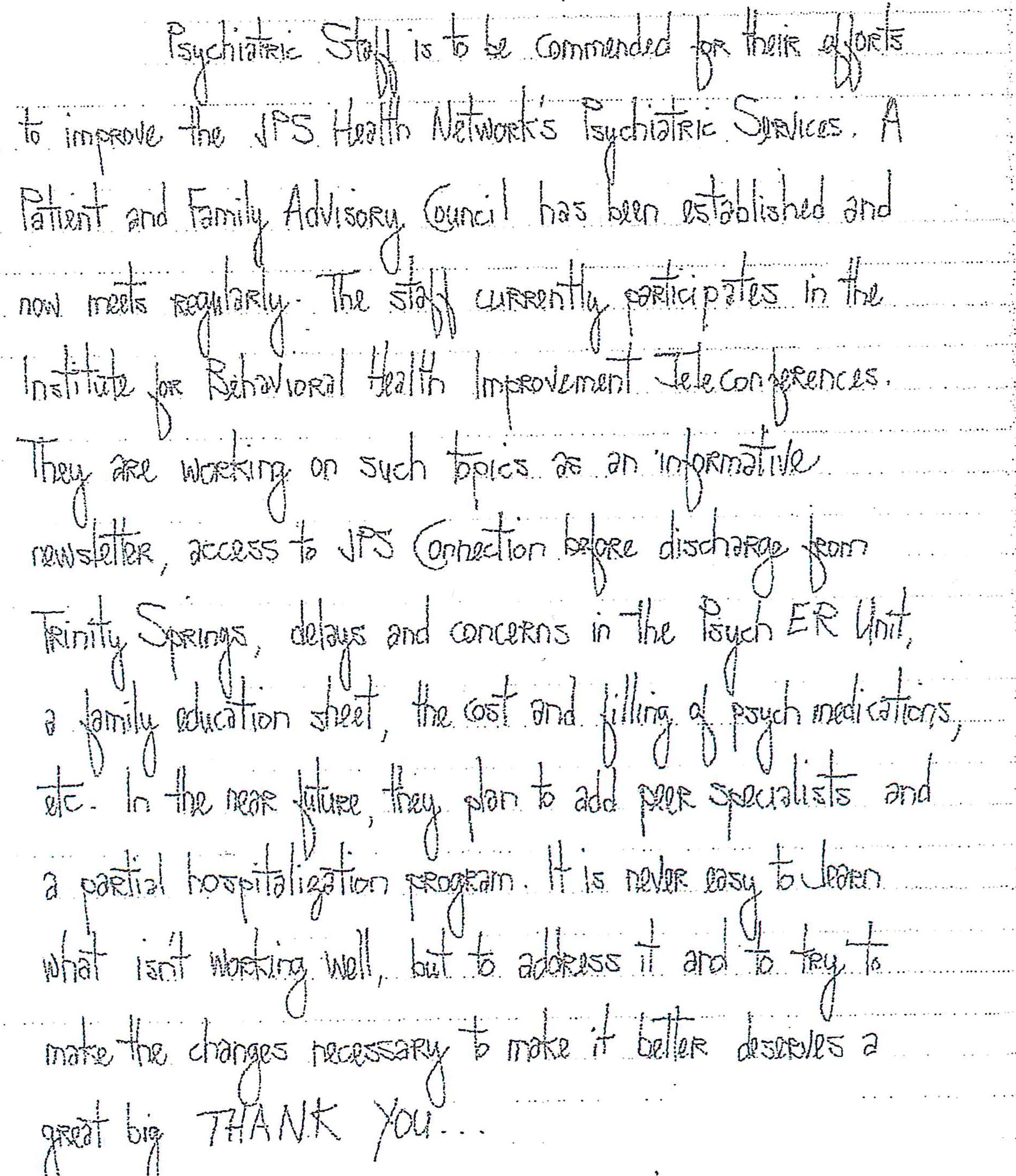 'Tr	·;::,1nr:-·This is a WOW card that another patient filled out to say how much she appreciated one of our Peer Support specialists interventions. This was hand delivered to us by one of our providers who was very proud of the peer support specialist's work. The peer support is also a product from DSRIP implementation through the DC Management project.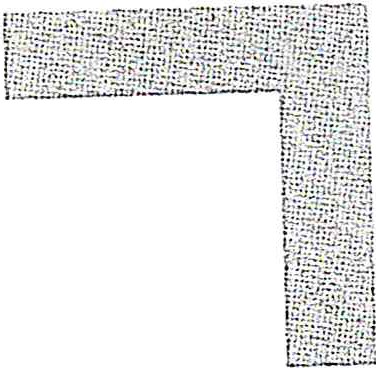 Wow!fRetcipieknt Name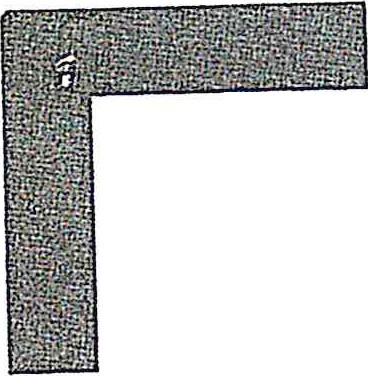 £ -------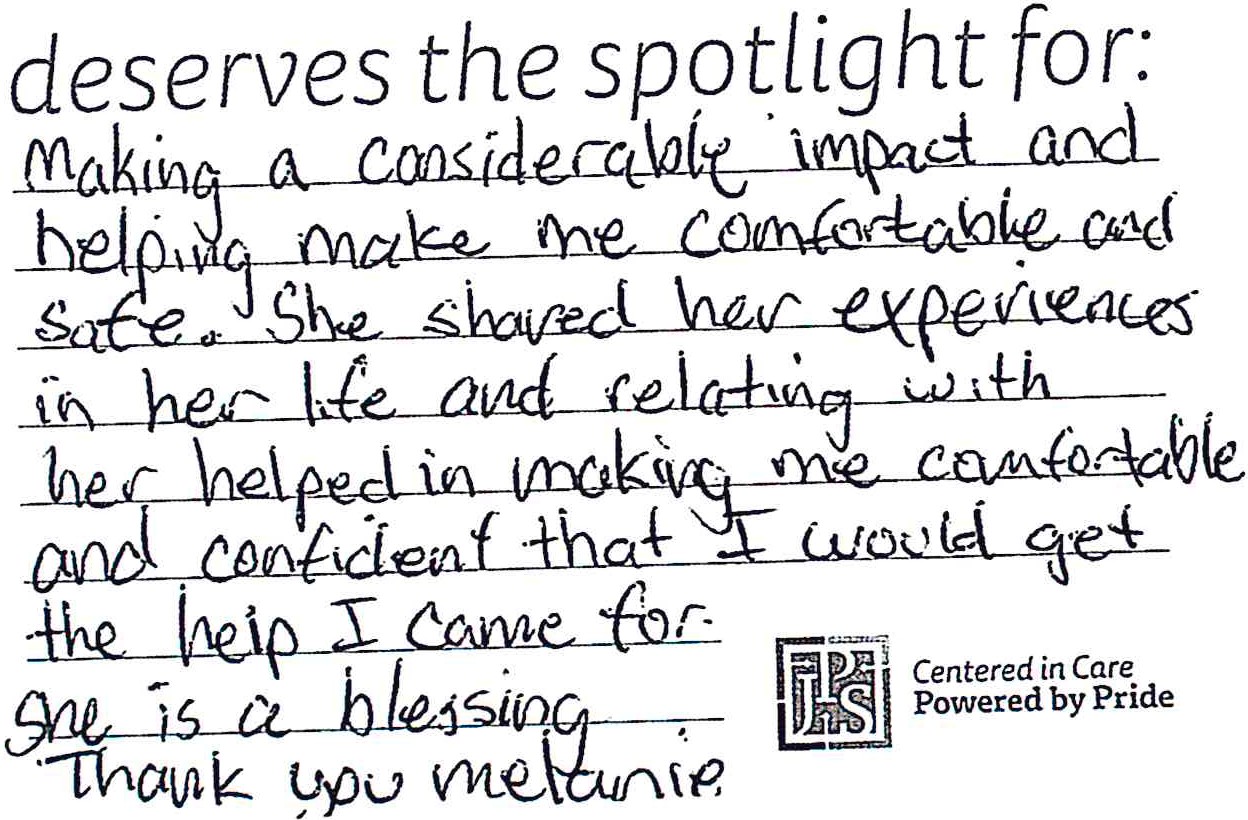 These are letters/ cards from patients and families who have appreciated the work done in the Partial Hospitalization Program.  The last one is actually a letter from a patient's wife who expressed her utmost appreciation for the services in the PHP and how she is already seeing positive things at home for him .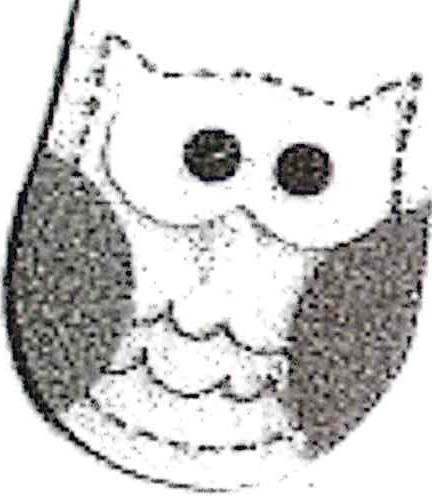 .. .	"·	f v'-d ·-rs wc t.t·./·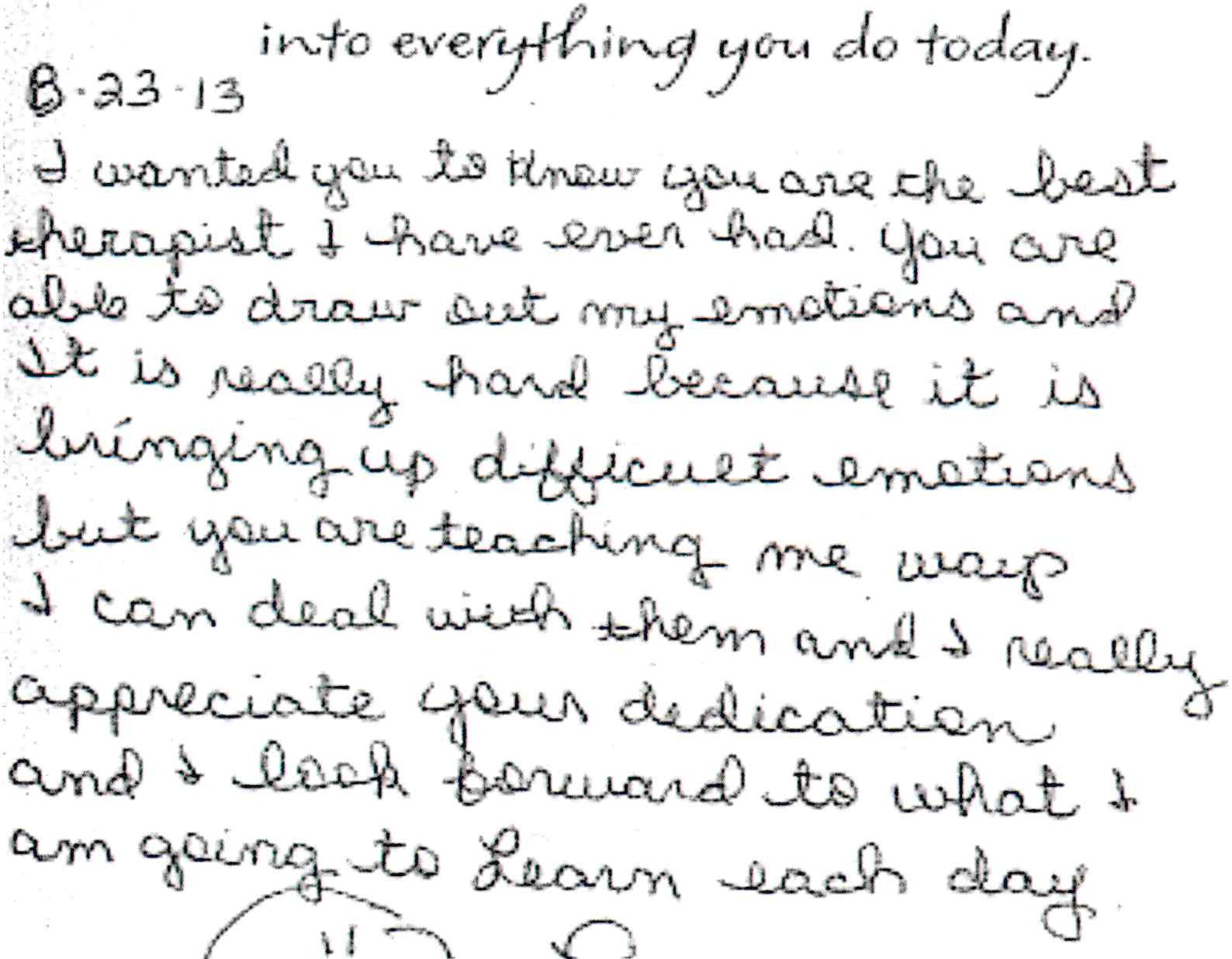 - L d)	i	fohn Dv 11ft( AtnluA,, FO WLMJ taktsI	'·<\dOI .)"'i''nf'AOX!d..lJ"<).Je	. OLUnS	e/)hwv\ble_	I "1 r D	d1w1i'h suv on.	1	1 OLVI"	WDYi Vfu I·JJJ«1 14 :q	i	Uvi l1	OJ\d	tu;\,  J·0-'IL1	Yl and;  \tell   \ope  ['f)d lo\1{  ir1' YY)t \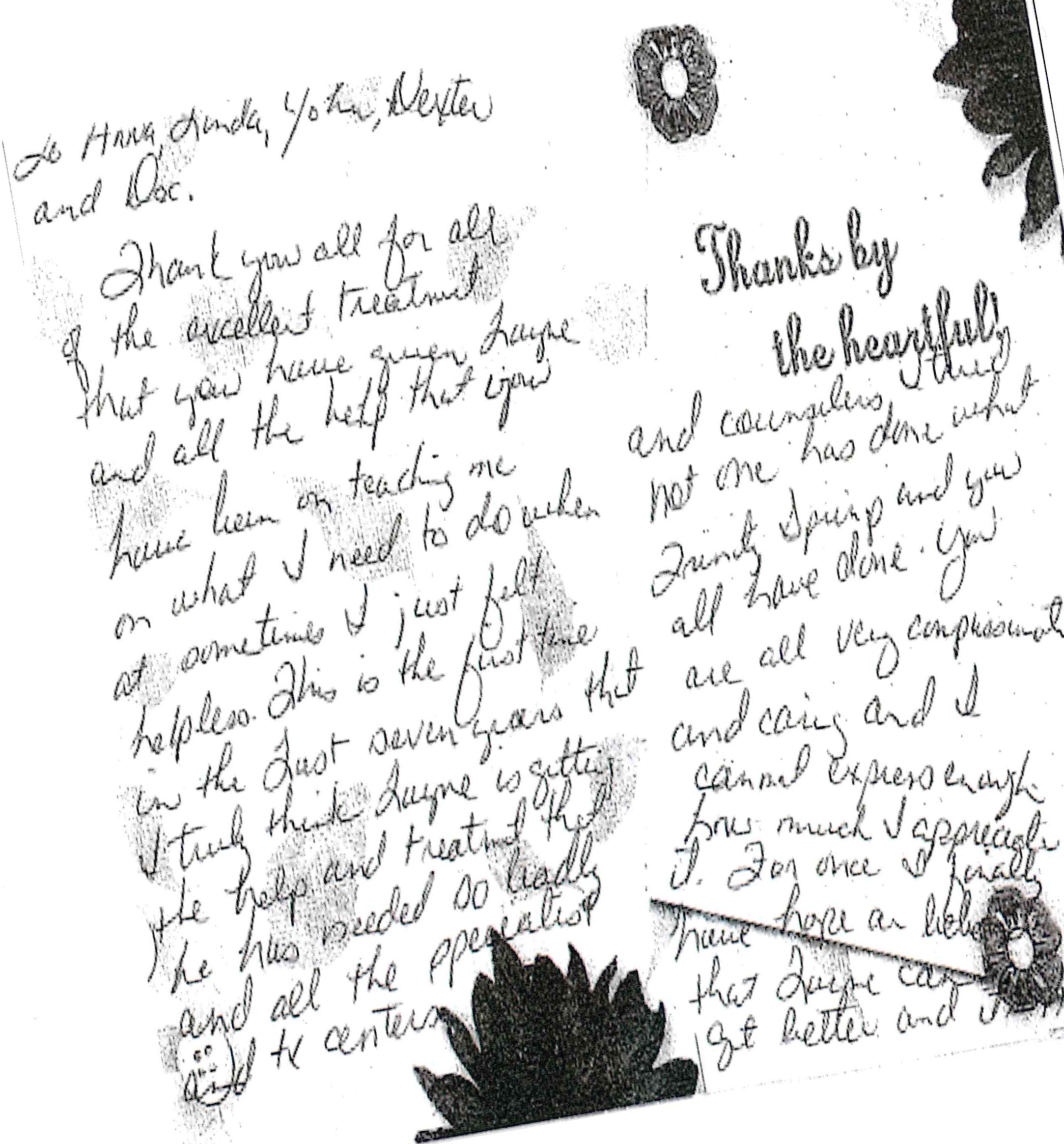 ...-....-- ......-· -Appendix C:May 8, 2013 Post Award Forum Regional Pr·oviders & StakeholdersRHP10	IONAL MEETINGMayB, 2013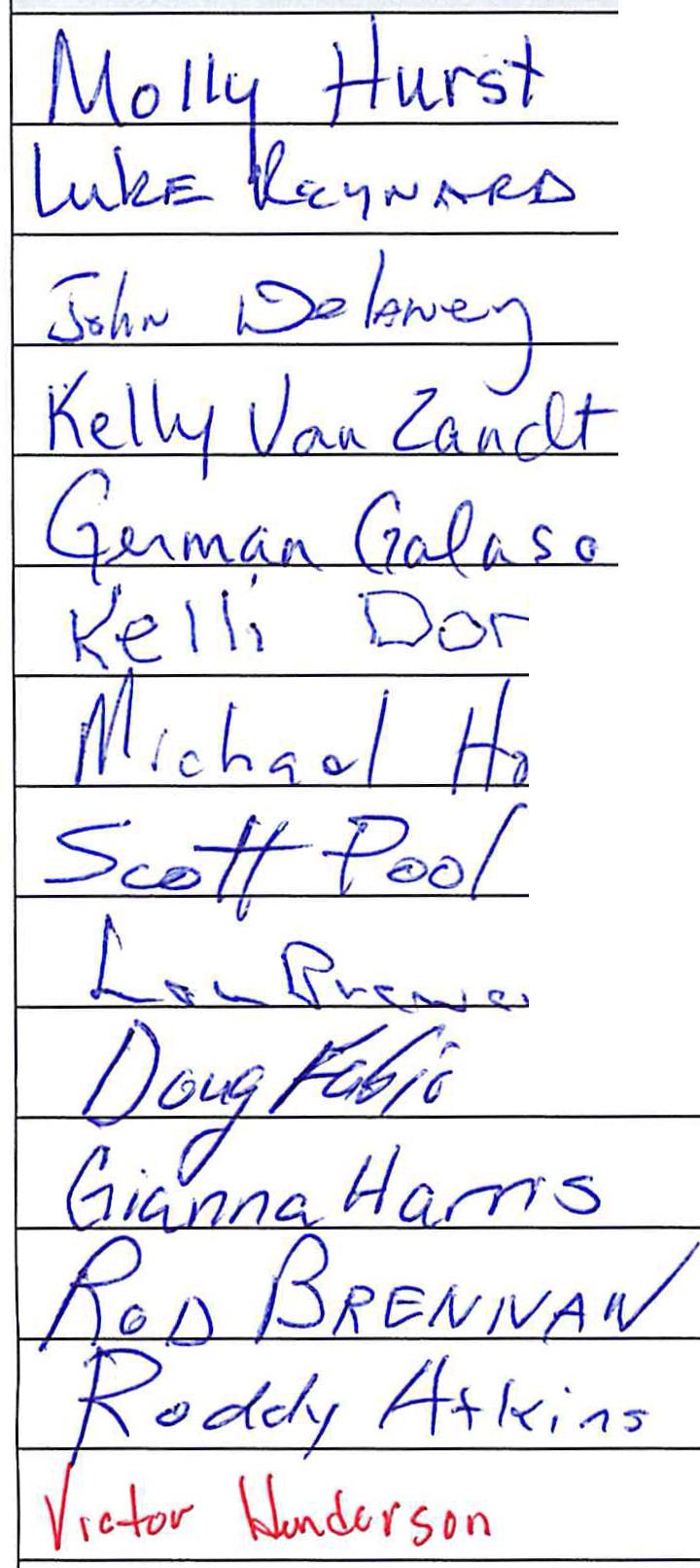 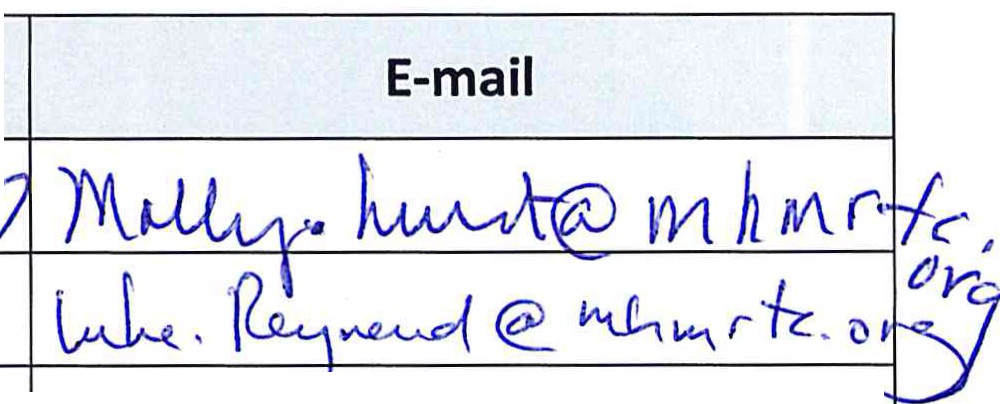 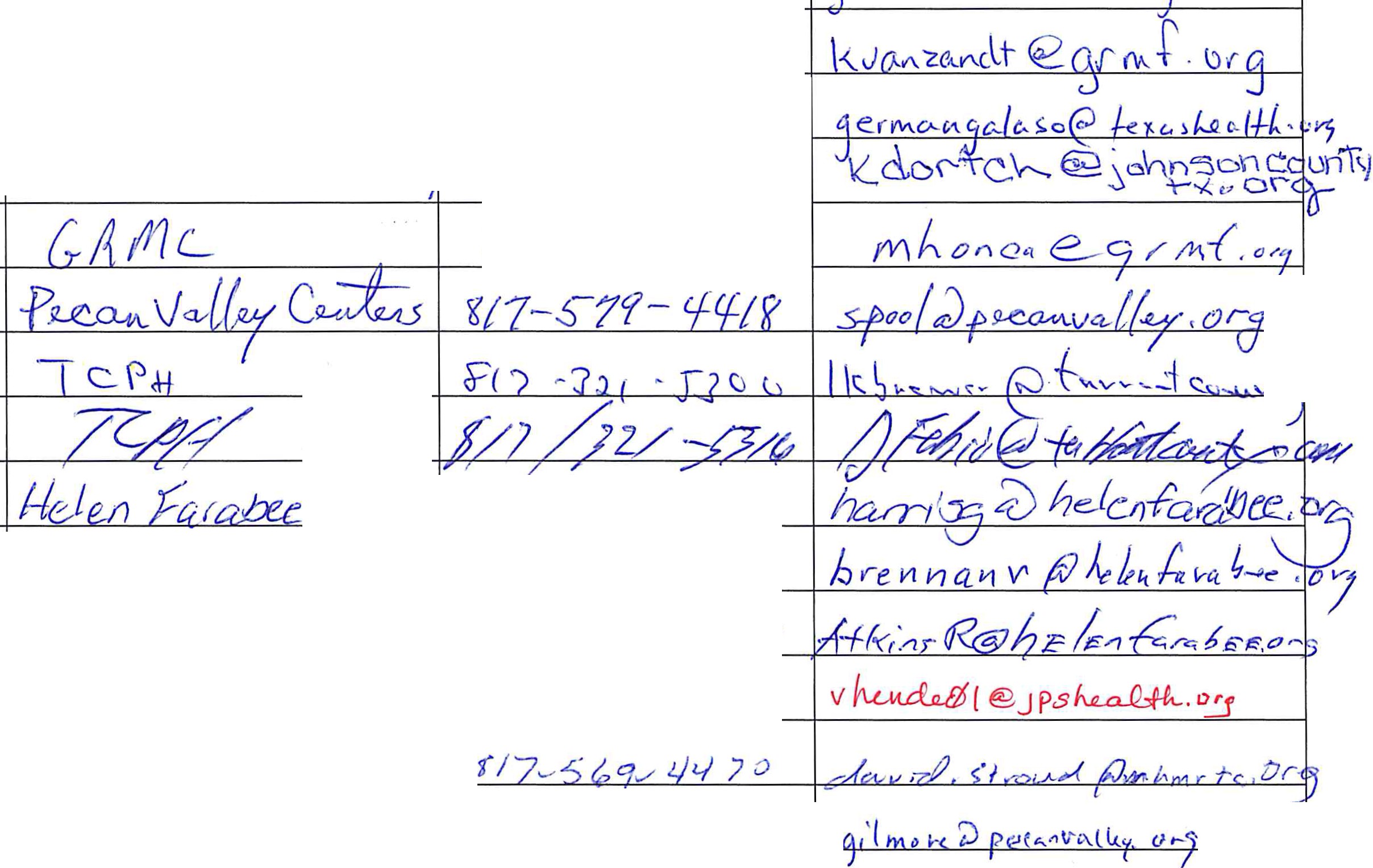 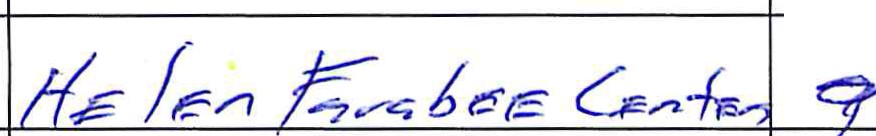 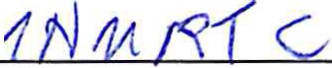 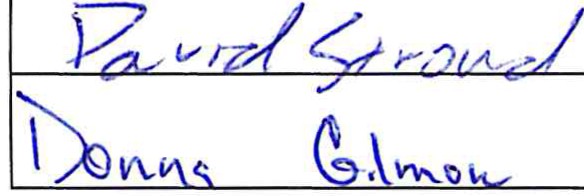 Name (Print)	Entity	Phonefv\ t+ M tZ 'letrfO.M	4o	<6 L 1'"' 5 G 9- !:J(,h ·M	t;;	I	\ \ - <-; q-s-{Q ·LP)  R:eAI PA,H 4L	I	9?'J.- - l:l<J-4/'5'0 MIIS' I ,crLd ©.,{n.AJlW>rC.. O !'\'G f--1/'A_	I	a LJ-	-	l4 q tolt+fL	L-2...')<.. - G. o..r0onh O\;	Count	crl ·	.-d.(oC6- Q;;zqe>f\ e.	J_)L-(	?/])	/{})_I	.,   'S}; \..........    '--.\  v-S J>- ' R  '=	I	I	- ·  <!!	I	' I	.J .J._ (	J -f	\,)	I I   1,   r'S !::..o"v  {•'-'  ' -- ·   --· 's.J..,..J'-J 1,... '-l'-iei l   q-fo fYjl r 5 365II	·-c.	'(7'-to ?. 71·-  3/ )._ 7"'7'd	.fl/7- '3 /0(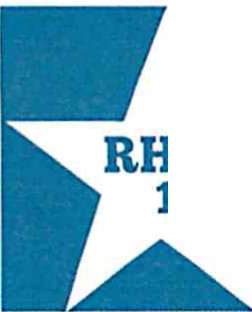  	)\?5	\r-\	11 qz_7  -s 17 	 	/P?.J..,f. ftH_,	11-  ':51'i-   'I'll	rJRHP10	IONAL MEETINGMayB, 2013Name {Print)Entity	Phone	E-mailtod - d-e>b -   (oct '5(>//_,  {c .f-<{) l/- )02 .-;;J_ 7 Ig('1-1ut--ll{go 	0 ((f'. v fA n  f+-04- 	  ·rfl;z --   / fq	Vi	.     I	f/1- S)j r z_ 7 0 ( 	Jt}(t;-_5 4J&Ai 4-{ I    71:Z 3g9; - 1b0(){7	jJ\}d us	£A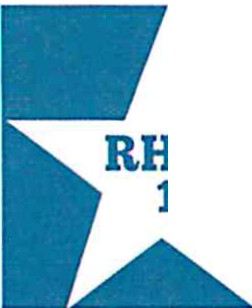 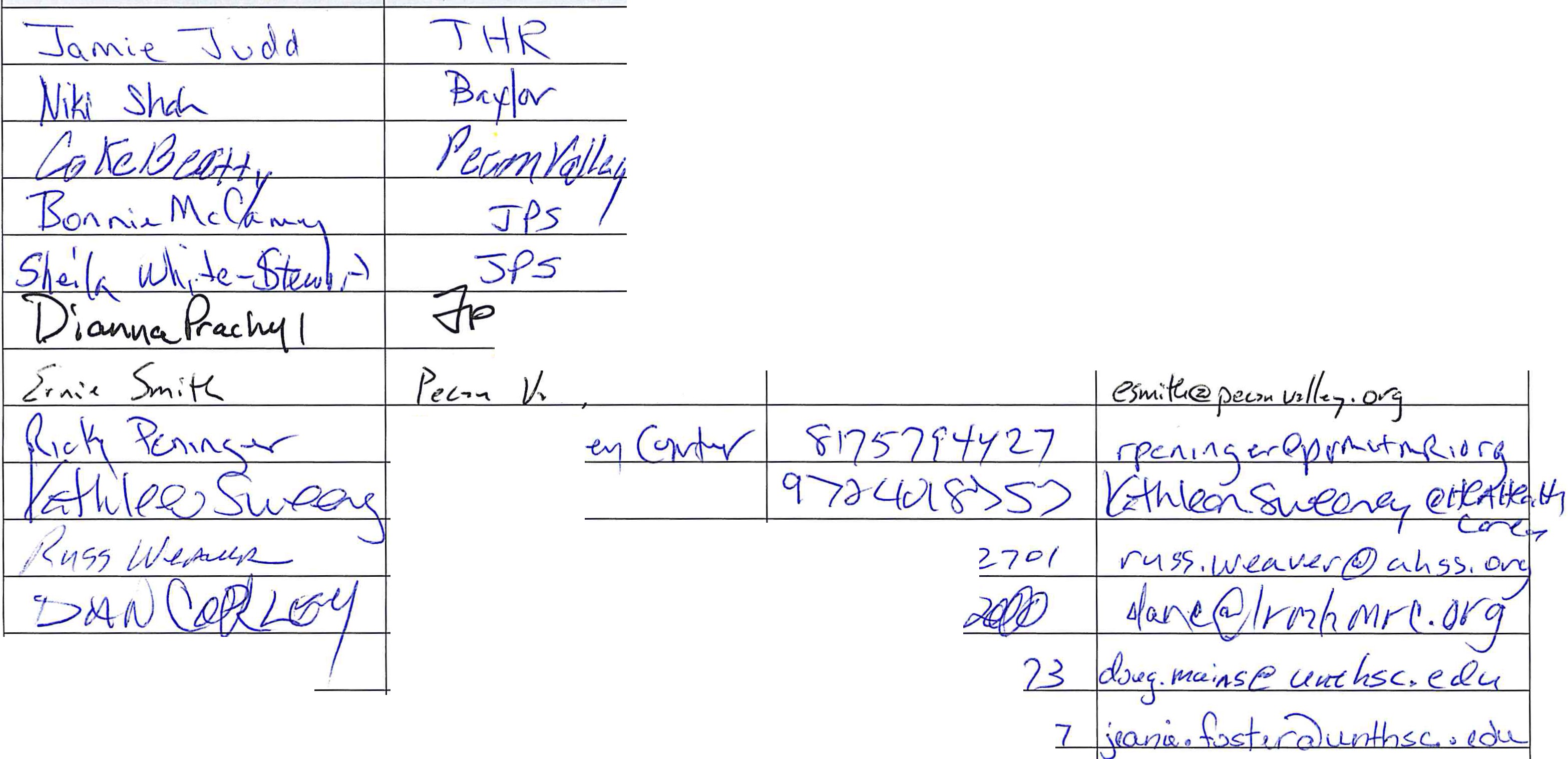 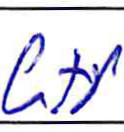 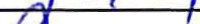 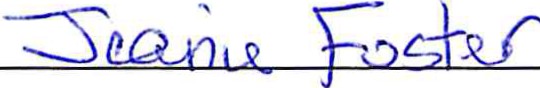 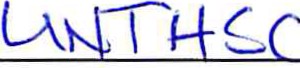 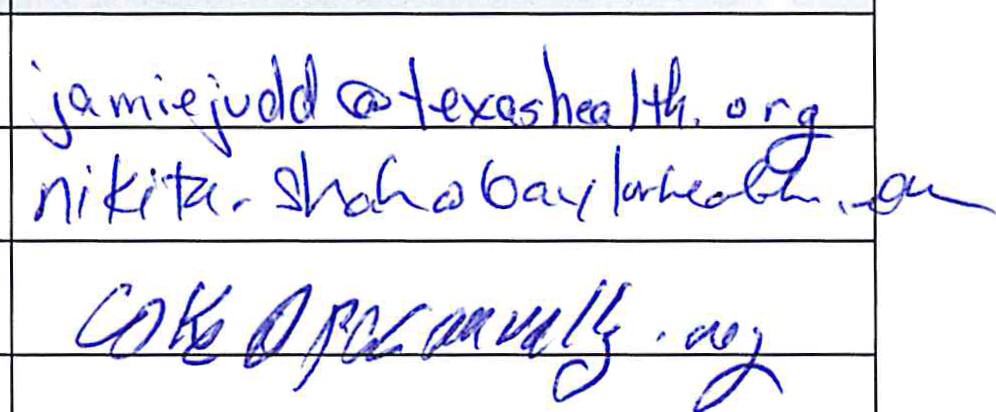 HSC	J7-'73s- vvf3 17- 735 -OJ(RHP10	IONAL MEETINGMay 8, 2013Name (Print)	Entity	Phone	E-mailc0-'( () \.. • V\c...-\"  «.. ""'"""-.,_v ·\-c._  - e-V(!r... .;n l	(a. :\::...'	../\...AD	'-'\n\. . .5.?' \1- s-L..C\- 4 43oictiMJ (U' \A	{s;"	Jl0S P6-	,C(II) - 70_:). --- 37 I	fwaJ (/ _jp S /u o.l_	l , cv-(l-     .	.)\\kid	\lack	ei kirex\s.DQ._ l{ q   s	d I , 4-(o -  / lf ),hsc t \u_,c)c hc ld rei\'2:> ..C.cfYJPeW./ /	A L' V\	w ((_ 1-1  s	Lto-- 6Z- -  3o6"3	fct.s.  f1'1\@  i..J i Q...f-t.'11·$)  'lJ.cvvvLiAc'-1 h-a	(D	I	i-:?lA\f2- l+()"() c! edO iv '1-q  (/rw,/J1/5:J/C/JI<?I0l0S--'L(:}b-p009 I	01.J:::hil r 6)G 0\  -e. v€tt?\{t	l?'()I -1--rCt7'fVIJ	1	IL-(J /9-- ,J	f /'7 S' 7i-(7'-/0	r/1( Cl tv (j) C'(.l  I ;;'-Jp       u5g{:;VI.;ti( ;L< ,( -iJr j;.,-r ..J	c,·i- y	t3 f'/ ·- f r -o otfJ	1o""" .J.'f'rJ"'-.k..A"-' rv. r·tt,o'J'E.-Lci/II8V+£	Joull \£fl thrv	crf IM<..IZ.hN 1G\lu,J'T\	'B \1- 564- Lf 1'<1Li	e\ ew(:' v ·, .V\devtvvC @ hyYYY\-c ' U)g'/l Y1 c(L-J	Ha r-1-   ,r._,;r/t C0  For -	.. .	ftlt?.  7 9 7. :55-:>::r	r-fr .q_  -;;;Jt t<-- /C! L . I"()(	IL	-8.\5	GoO\<(	Cl\t LD\\·Et-\ '	C'62.- s- -ll\ 3o	\ C\ .\-).,,\o e Go"b\c - \J 1- <. 1 0·_.C'j'ACJ\(VJ i L-D tc[tJ,Vl) f-£ lotlft L	L/{.,C( -lr;-<c "z ,t:;J	cfte..K- LJ t l.-(;))<€? Ll tll.lk.-f/j([VI...,  t!l-c-fl.tf	""' '1  -P7 , 'c/,,- (	2-7 '-(	1../  '?r- )o9-' ·	f.- ! /1	:&c  c;/	L //'-- '-/-e·f--/(''  ,h,v-:	l "'ct..	.P.s"-t -	y -z_-  "1-3'-t g	Ll :,P	l-\:h.o ..--'--"	'-._.)L& 5 C...L--"1	f.......... ""\\.4	)1 5	r\[	/o'L-	'l..'1-  \ 5	s ""- l	''- 0	y... f l--\ G--1\--t---b	-c	j7S	76L-3ld--s-	\::, """'o r	ke.«_ ( te. ·"'..\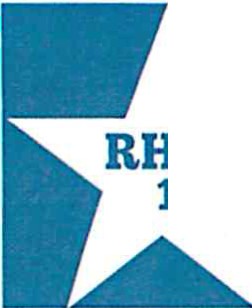 -	-'L;\AJ \u2-r-	f s- -_!11- 7b_J.----=- :3>	- -	vJ"' (!) Jf't1v(' (	, aGRHP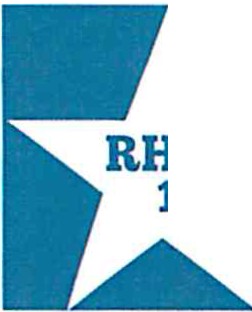 10	IONAL MEETINGMay8, 2013-s+ ; hr:;Jt-fv-z h rn	..Today's Agenda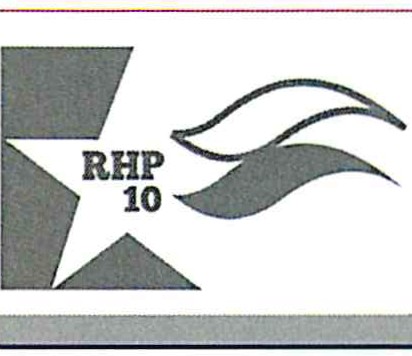 REGION 10REVIEW OF CMS "INITIAL APPROVAL " OFRHP PLAN AND FOLLOW-UP REQUIREMENTSMay 8, 2013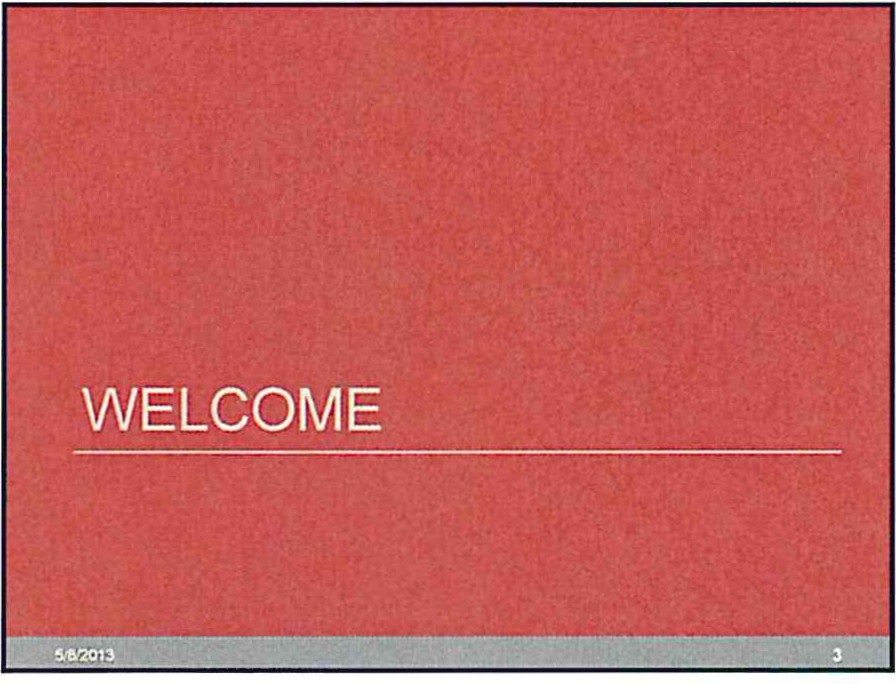 RHP Plan submitted to CMS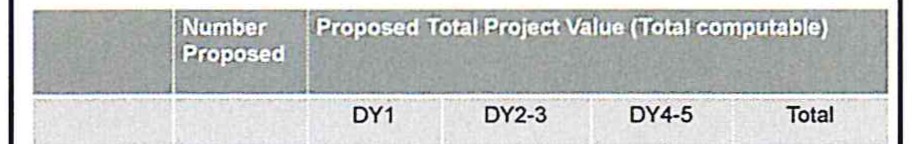 Initial plan	nla	$48,707,230	$48,707,230submissionWelcome/Meeting  CoordinationOverview of CMS "Initial A pproval" LetterFour-Phase Revision Process to get to "Full Approval"Question and AnswerRegional Engagement , Timeline and Next StepsPublic Engagement RequirementsLearning CollaborativesPayment UpdateDSRIP DY  1 Payment and RecoupmentDSRIP Payment Cycle - DY 2 to DY 52012 Final Payment20 13 Proxy PaymentsRegion 10 Website Development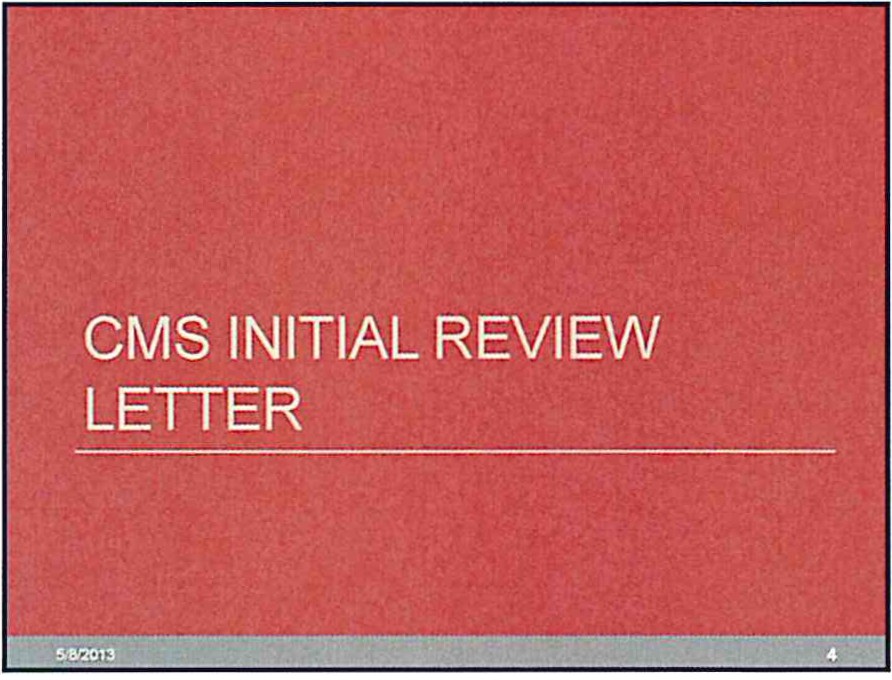 CMS Overview- Feedback  Related to DSRIPProjectsNo.1 - Initially approved projects (Table 3)No.2- Initially approved projects with priority technicalcorrections (Table 4). No.3- Projects initially approved, with an adjustment to projectCMS Overview -Additional Feedback Related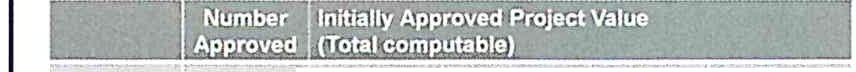 to DSRIP ProjectsBy  the  Numbers CMS initially approved 84% of the projects & 79% of the DY1-3 $$'s requestedNo.6- Category 4 DomainsNo.7- Replacement ProjectsNo.8- DY 4 and 5 values deferredNo.9- Learning Collaborative Plans· No.10- Post Awa rd Forums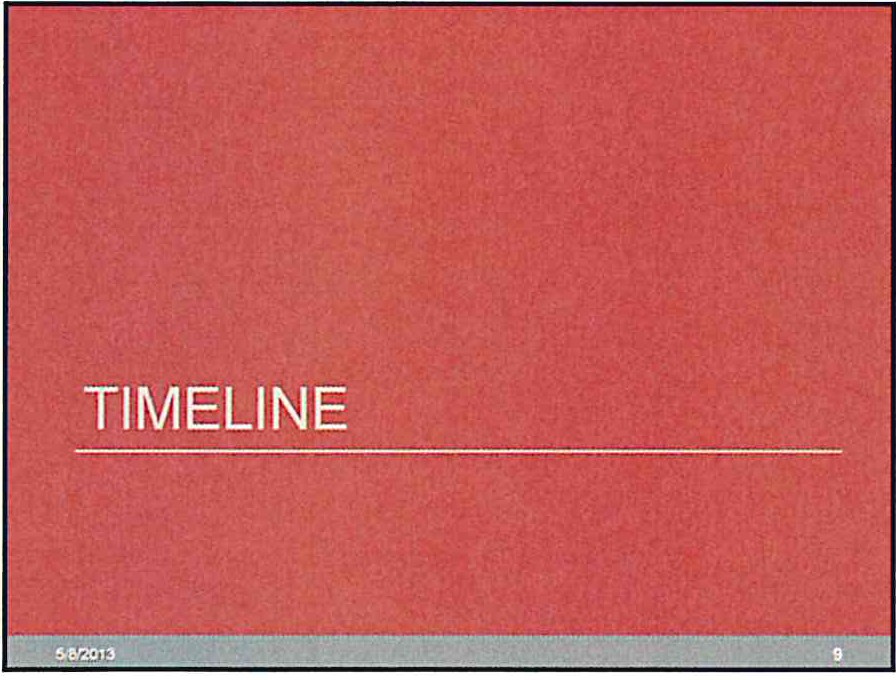 Important Dates•CR/U/2CU ·...........,.....fi!/U/JIIl ·fiGC,..._.,._ ..CMSMay 2:9, 2013:.Arltic pated date by which" an RHPs wiD have received CMS Initial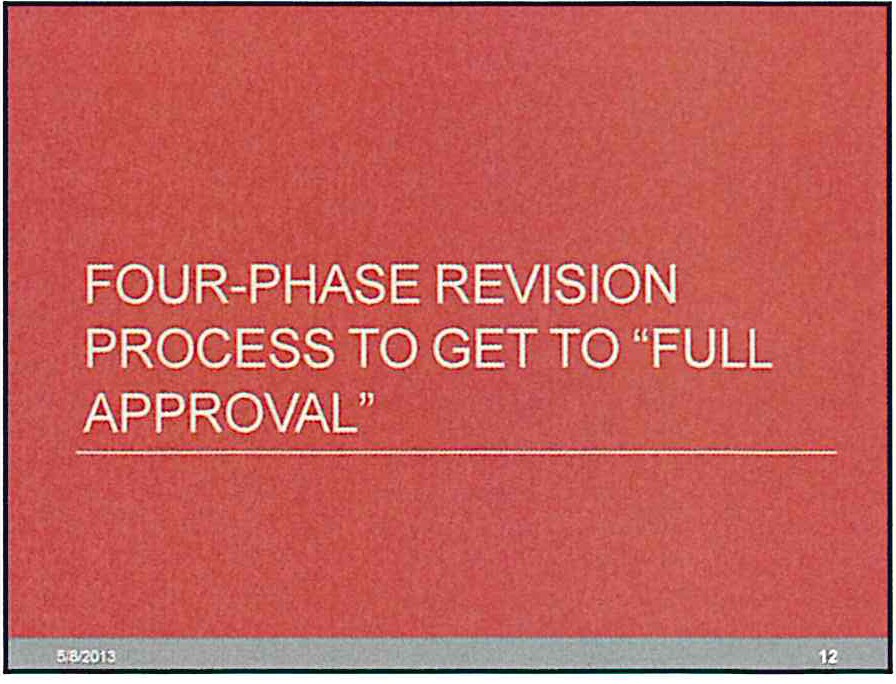 Review Findings	iMay· Sept. 2013	Phases 1-4 RHP Plan revisions take placeJuly 31,2013	Replacement projects due to HHSCSeptember 1, 2013      CMS Completes first valuation review for DY4-5lncentives October t .2013	-Priority technical corrections submined to HHSCCMS and HHSC complete standard target setting methodology forCategory 3 outco mesRHPs submit learning collaborative plansMarch 31, 2014	Deadline for full project approvalTechnical correctionsModifications  to projects or valuationsCategory 3 improvement targets for DY4-5Resubmission to CMS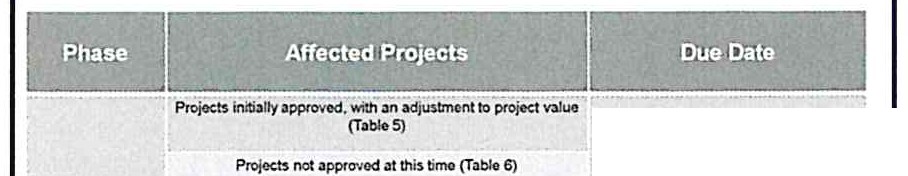 Take place in four phases (Phases 1-4) belween now and October1. 2013HHSC will provide detailed cover sheets for each project requiringrevisions in Phase 1A summary of changes made will be documented on the cover sheet andsubmitted with project revisionsThe cover sheets will be sent to the anchor and distributed to providersA copy of projects and outcomes requiring revision will be sent to providers within the next weekSubmissions can occur on a project by project basis but must be funneledthrough t he anchorProjects only formally appear in one table in the CMS Initial Review Findings. but that does not mean the project does not have other issues1	lt,;provomontmih:Stonesowrbp tt.JrgOU(profods priorif1toc hnblCOflcetiorl idontif"IOdlnbblo4)All projocn - eotlfirm.reviso.ldentifyqv;lll!ifi3blep: !iont2	imp3ct;    ndModie.;llclllncligtmtlmIOfe3chPfojedProjects Ylittl DY2  s idontl1i.dby HHSCn M<ldingramJoninordoftonW:eOY2p;rymontAll Pfojocts -ptiorit)ol«hnleal ti)(IC!Ction$ ; ndCO!. OQOCY 3eh3Phases 1 -4w;Jh;1vo 2tlcbyslromlhad.tto  ' projocl ccwt shoots ;vor rto tovisaprojoct infonn lion ro-submll Phaso 1  tGHHSC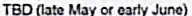 ProvldorKtivltios btodto!M.PJoen$ wmbke pbeeovorthocours.ofJuneilnd"""Octobcr 1.2013Phases 1 Options:Approach to feedback for projects initially approved withan adjustment to value (Table 5)SA: HHSC Comment - Flagged by the state and confirmed by CMS58: CMS Comment- Project value was an outlier compared tosimilar projects based on information available to CMS5C: CMS  Comment- Patient satisfaction  outcome does not support project value5D: CMS Comment- Other CommentPhases 1 Options:Approach to feedback for projects not initially approved(Table 6)6A: CMS Comment- It is unclear how this project addresses a community health need and/ or an area of high need for the Medicaid and uninsured population . This project is not approvable unless the provider can make a compelling justification.68: CMS Comment- Specialty care project without  a clear benefit focusing on the Medicaid/ indigent populations6D: CMS Comment: Need more information about this project to initially approve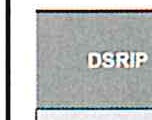 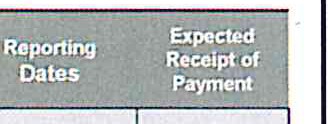 Estimated DSRIP Payment CalendarOY1 (9f.30/ 12)	HHSC Plan Approval - Subn"Vssion to	3111113	4130113 CMS   ·Refunded Amounts  ?OY2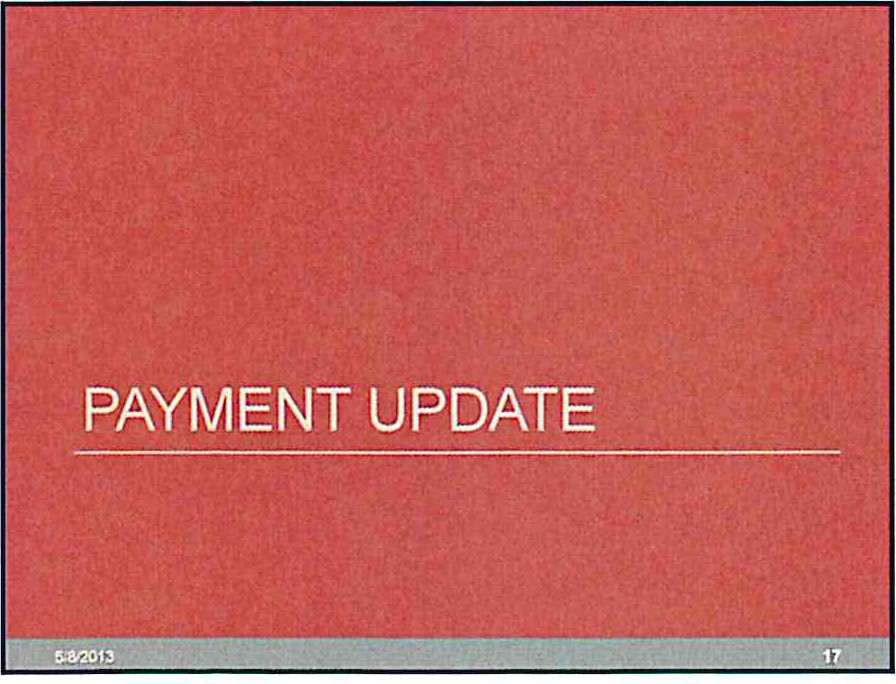 1    P.!destone Reporting through J-31-13       est Aug\ISI 20 13eslOctober201 3Milestone Reporting through 9-30-13     est October 2013      est February 14&Category 4ability to reportOYJ..SMdestooe Reporting through 3-31 and :mnuat Category 4 Reporting<J3()	est. JuneOY4·5M estone Reporting through 9130	10/31	est  Janual)'Category 3 outcome metrics	4130	est Junereporting through 3-31Category 3 outcome metrics	10/31	est Januaryreporting through9-J..Who will qualify for a DY2 UC advance or"Proxy" payments?1 .    The provider must have a source of public funding for the non-federal share of the advance payment.Public EngagementPerforming Prov idersOther Items for Discussion2.	Se; o  h r 1 gu?citi n9 f	;e"  Y	h   e      edwithaffiliation agreement and the signed certifications for the provider andthe government entity.The provider must be listed in its Regional Heatthcare Partnership's(RHP) plan as a participant in the RHP.. The provider must have been actively enrolled as a Medicaid providerin the Stale of Texas at the beginning of DY2 (October 1, 2012) .The provider must have submitted , and be eligible to receive payment for, a Medicaid inpatient or outpatient claim for payment during DY2.The provider must have either submitted  an acceptable  UC application (UC too l) for DY1 or have been eligible  to receive a transition payment for DY1, regardless if a UC payment was received or not rece1ved for DY1.mElected Officials and RHP Steering CommitteeRegion 10 Communit y  Forum(s)Learning CollaborativeMov ing from Concept to a Formalized PlanQuality/Clinical Committee Role and Collaboration Focus·OtherManager, Region 10 RHP- Mallory JohnsonRevised Program Funding and Mechanics ProtocolOther Items for Discussion·Contacts listed in Section 1:Please review the contact listed for each organization in Section 1 of the RHP Plan who is contacted regarding RHP issues including IGT requests and notification of payments . If you need to change this contact please use the RHP Contact change form found on the website­ submit to anchor andTXHealthcare Transformation@hhsc .state.tx .usPlease review the changes in the revised Program Funding and Mechanics protocol.  HHSC presentations highlighting this information can be found on our website .Region 10 website : www.RHP10TXwaiver.comAppendix D:June 24, 2014 Post Award Forum, Elected Officials and Steering CommitteeRHP10	IONAL MEETINGJune 24, 2013Elected Official and Steering Committee Meeting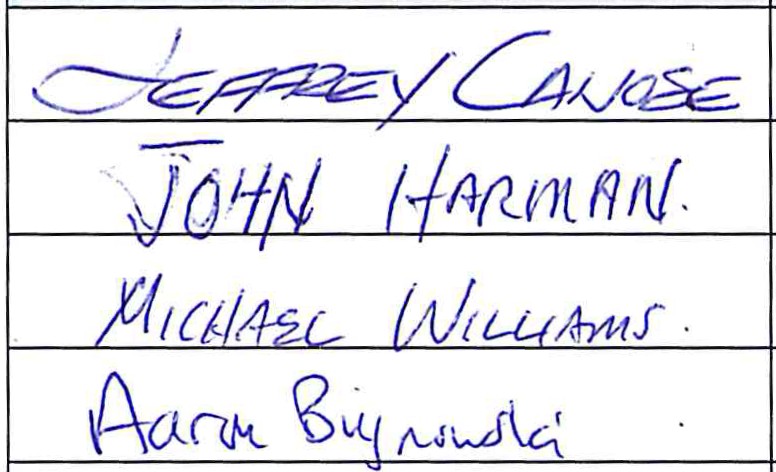 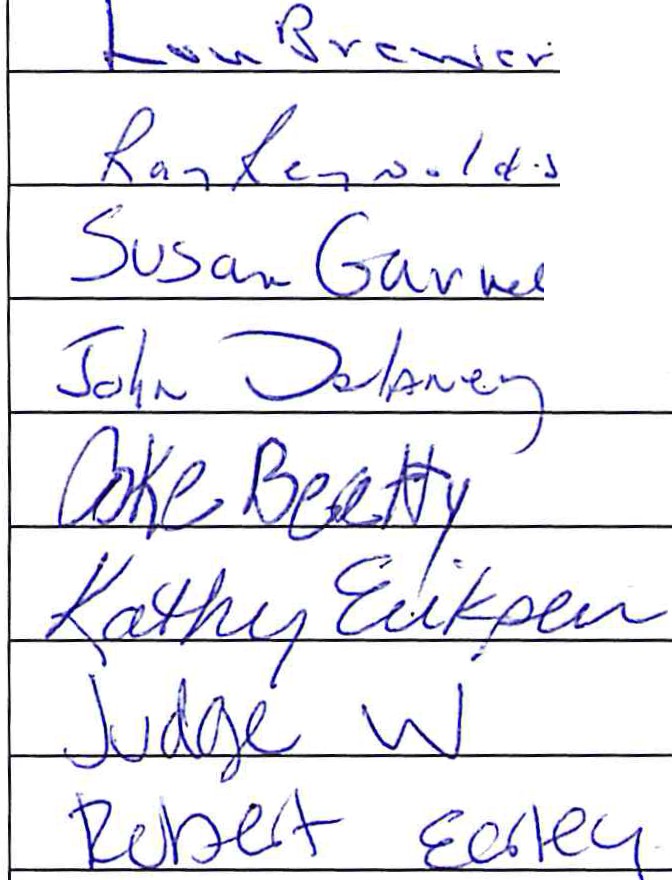 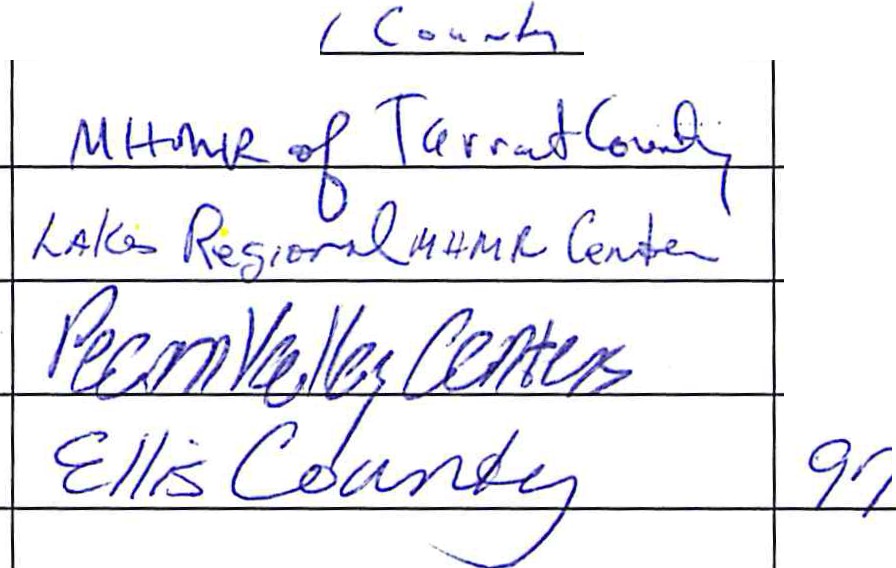 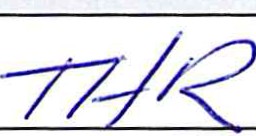 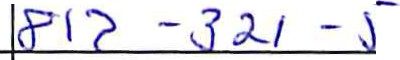 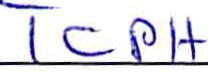 Name (Print)Entity	Phone662-	:?C/9.::7-	I-7'.;' JUIJrrfJL	2!7 -- 7Jf' }\23/(	8'11-- 7-3{ - }.5(} 1'\	(o.PL--ZJl!> - 7\ (oE-mail.S: ,:;, ..,-..   .- v..._t	- C-tf Y'76 I	, :>.    ,'I,	c; 7 1 Y<--r9\	ll	s-l	3>50C)'?d- - 5/Jk- "!)J 7 3C-tl? -j-7!J-	il!fl/lJ>5553Pe -, -' c. I cl J	e 'i •'"""' r. <:  /"  •. {\{_  n V' ·fz ' O"rc, 	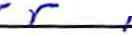 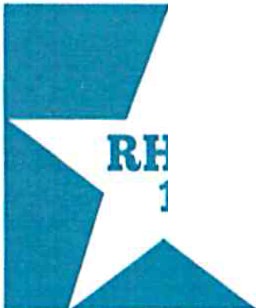 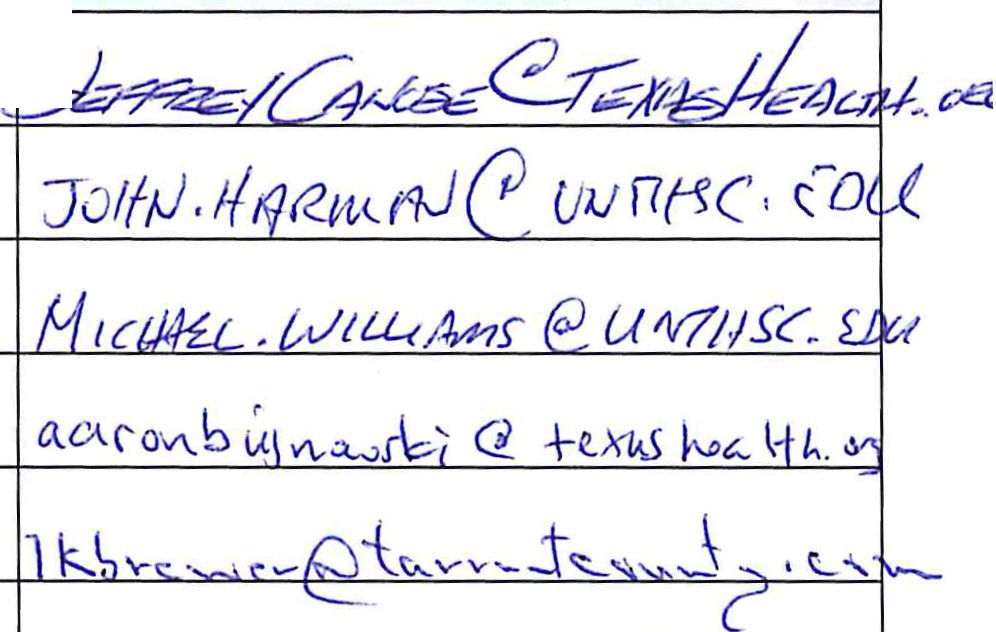 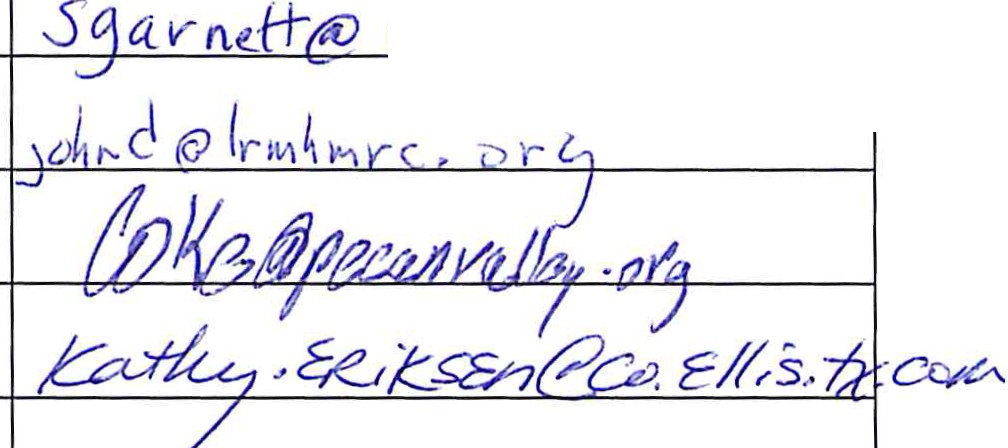 0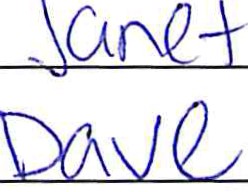 ------------.  -----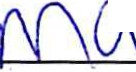 Today 's Agenda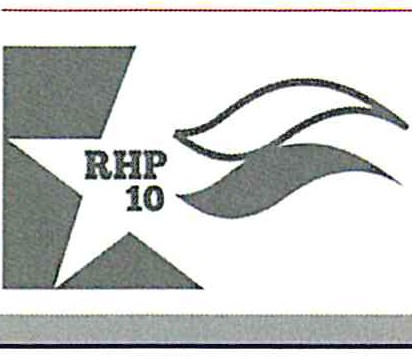 REGION 10JO INT MEETING OF ELECTED OFFICIALS AND STEERING COMMITIEESJune 24, 2013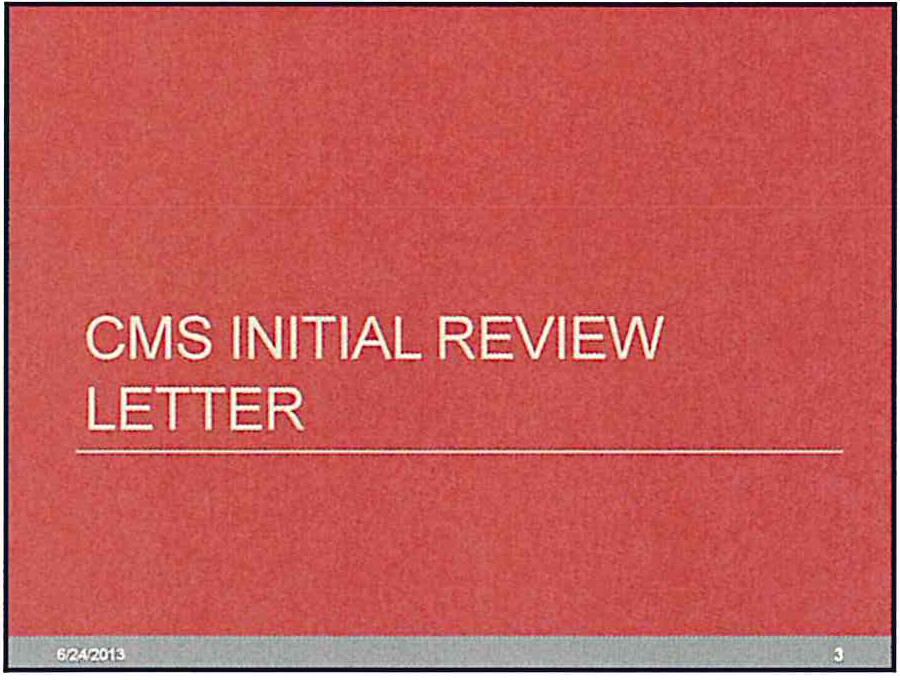 CMS Overview- Additional   Feedback  Relatedto DSRIP ProjectsWelcome/Meeting  CoordinationOverview of CMS "lf!itial Approval " LetterFour-Phase  Revision  Process to get to " Full Approval "DY2 Milestone ReportingPayment UpdateDSRIP DY 1 Payment and RecoupmentDSRIP Payment Cycle- DY 2 to DY 52012 UC Final Payment2013 UC Proxy PaymentsDY3 Plan Modifications & Addition of New ProjectsRegional Engagement , Timelines and Next StepsRegion 10 Website Development & SymposiumCMS Overview- Feedback Related to DSRIPProjectsNo.1 - Initially approved projects (Table 3)No.2- Initially approved projects with priority technicalcorrections (Table 4)No.3 - Projects initially approved , with an adjustment to project value (Table 5)No.4 - Projects not approved at this time (Table 6)No.5- Category 3 projects not approved at this time (Table 7)No.6- Category 4 DomainsNo.7 - Replacement ProjectsNo.8- DY 4 and 5 values deferredNo.9- Learning Collaborative Plans. No.10- Post Award ForumsInitial plan	nla	548.707.230	$48,707,230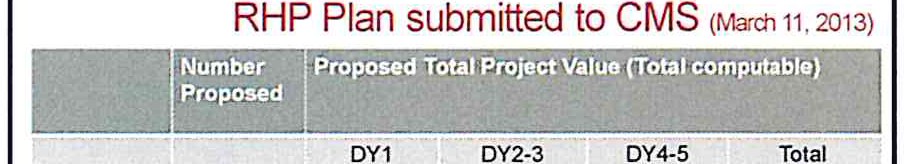 submissionr Category 1	111	s4o3.154.831     $411,909,038        $815,063,869&2 (Projects)Category 3	220	545.538.999    5116 .651 ,376      $162,190,375(OUtcomes)Category 4	18	521.985,585    534.402.375	$56,387,959(ProvKiers)Total	349	$470,679,415     $562,962,789     $1,082,349.434By the Numbers CMS initially approved 84% of the projects & 79% of the  DY1-3 $$'s requestedInitial plan	n/a	548,707.230	$48,707,230submission	100%	100%Category 1	99	5306 ,010,154	Not	$306,010,154&2 (Projects)	90%	76%	approved	38%category 3	174	535,303,437	Not	$35,303,437(Outcomes)	79%	78%	approved	22%Category 4	18	521,985.585	Not	$21,985,585(Providers)	100%	100%	approved	39%Total	292	$48,707,230    $363,299,176     Approval    $412,006,40684%	100%	n%	deferred	38%79% (DY1..J)      to 9/1/13Phases 1 - 4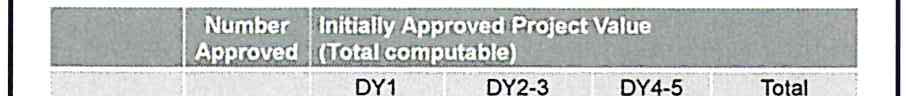 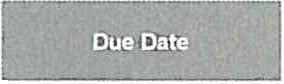 PteiOcu llyaPPJQVod,wrtha.1ad ttof)l'ojoctv.llue '(Tablo5)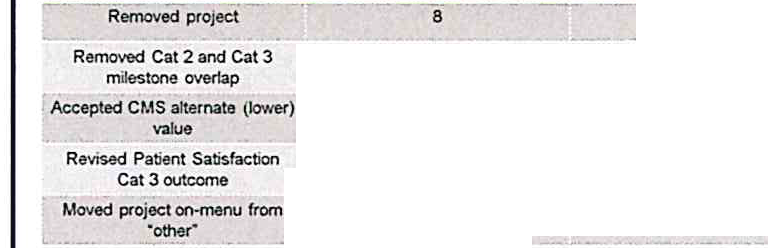 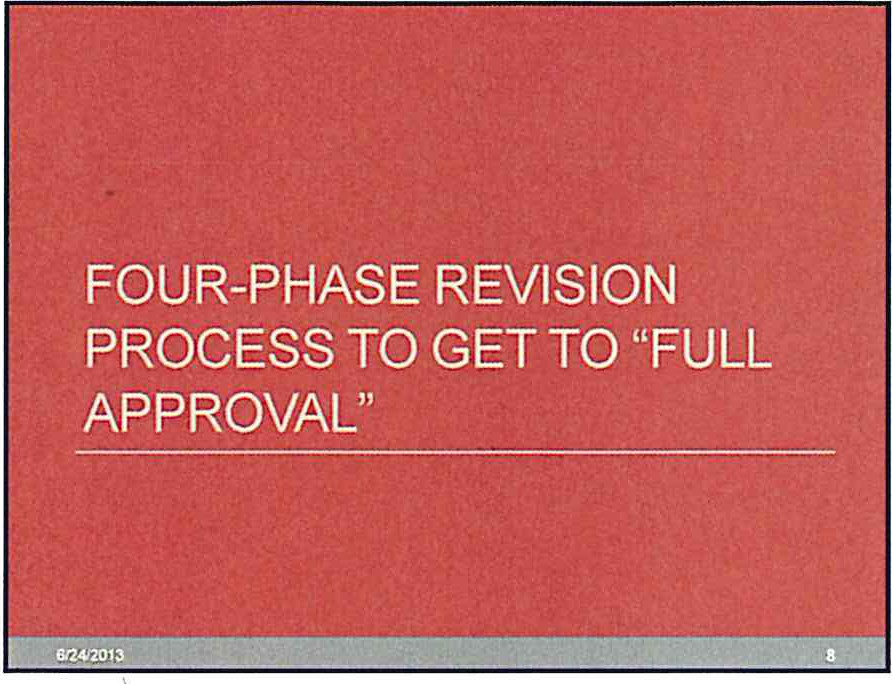 Phases 1 Submission45 (of 111) Category 1 or 2 projects were modified in Phase 1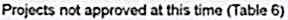 1	lmprowmant mi tonas overt.Jp imptovement br(pfofocts.wilhpriclritfledlnic..llconlldionidontifiedinbbloo4   )All ptojoets -COI'Ifin'rl.roviso, id.eo:dyq p; tivntir!lp: ct and Modbld/ indigotll impa-ct 101'  h profeetRogion     t o  :wb-Tlit:ed   an  Ph.2s.   1rmslon$lo HHSCbyJurMJ  7,2013TBDCb!eJunotoo:srtyJuly)Providers affectedUNTHSC	.JTHR Soutl'rNest THR H·E-8.MEithodistMansfieldTCPH, MHMRTC.JPS.UNTHSCPlaza, Pecan ValleyAJlp.ojoctso!igiblo forAugustmilo!.tona     pOOing3	(T:tbloH3,4• .m:15ol CMSinlti.:ll RDView lllttaf)4	Allproteds-prioritytechnic.11c.orr   'andCa:fi9QI'Y3"""""Regioo10:wbmii!Od:t A  PNw3r     toHHSConJuno18  .2013Od 1.2013Revised project/ milestones toretain proposed v.WeTCPH. MHMRTC17	TCPH,MHMRTC.THRFW,JPS, Wrse,THR AM,Baylor,UNTHSC,JPSPG.WrsePGPhases 1 Submission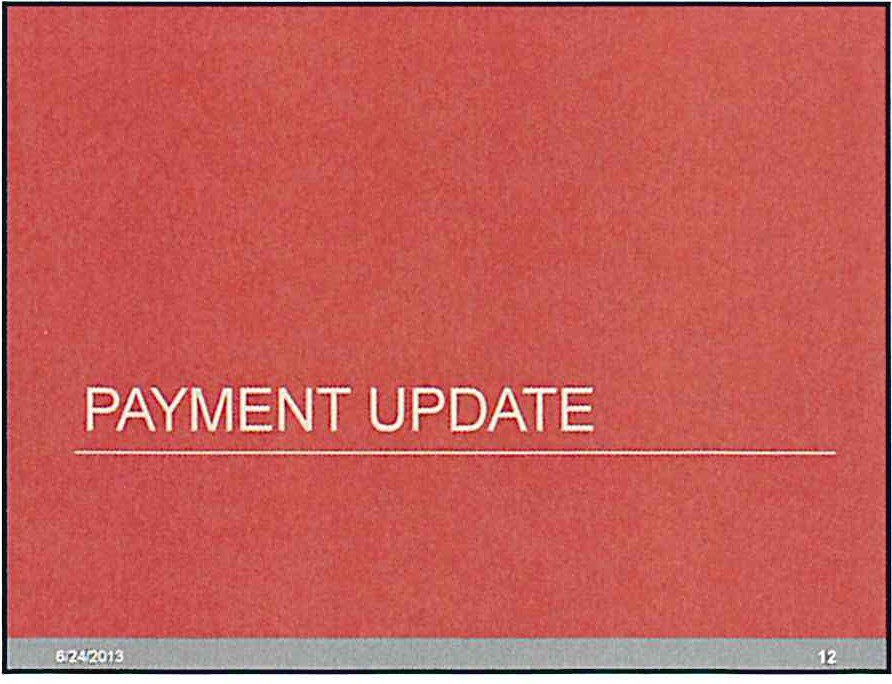 Known financial impact of Phase 1:8 Projects removed:· Si9,395. 181(0Y2-5)8 Projects accepting alternate (lower) value :•   519.214 .825 r educed  (OY2-3)Financial impact of projects attempting to recoup value isnot quantifiableSome projects alternate value was TBD due to lack of quantifiabl epatient information availableSome projects alternate value stated, but will not know if HHSC/ CMS accept revisions and awa rd proposed va lue until later this summermDY2 Milestone Reporting Process and Timeline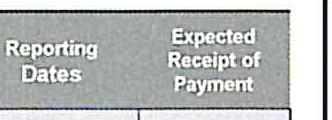 Manual process completed on an individual provider basisOnly projects initially approved and those that accepted CMS alternate value are eligible to report in A ugustA ll other project s , once approved, will report in OctoberProviders will report by 8/ 30/ 13 on progress of projects through an excel template and uploading documentation to an HHSC SharePoint siteEstimated DSRIP Payment CalendarOY1 (9130112)	HHSC Plan Approval - Submission to	3111113	PoidCMS - Refunded Amounts 71    Milestone Reporting thrOUGh 8!3 1113	813 1113	est November   13DY2 (9130113)Milestone Reporting through 9-30- 13     est October 13      est Febrwry 14& Cati!gef)' 4ability to reportMilestone Reporting ttvough 3-3 1HHSC will then review by 10/ 1113 providers repo rts and determine eligibleOY3-5	and annual Category 4 Reporting4130	est. Junepayment amountsIGT will be due mid-late October for Aug ust reporting with paymentsMilestone Reporting tnrough9130	Hl/31	est. JanuaryCategory 3 outcome metric.sprocessed in mid- NovemberHHSC will provide a process/timeline for October DY 2 reporting in July.DY4-5reporting through 3-31Category 3 outcome metrics reponing tlvough9-3-4130	est  June10131	est. January1115 Waiver Payment UpdateDSRIP1% rule for funding HHSC audit and administrative requirementsUC paymentsFY 2012 UC"Haircur required due to over subscribed available IGTFinal Payment Made and ReconciledDSH Payment Impact/Catch-up PaymentsFY 2013 UCStatewide cap increased from $3.78 to $3.98New IGrs- Senate Bill 1623 allow s for a provider tax for TX/MEX border counties  and other  {i.e., Travis County  increased  property tax)SFY 2013 UC toolProxy Payments for SFY 2013 Q1, Q2 and Q3 interim UC payment outstandingWho will qualify for a DY2 UC advance or"Proxy" payments?1.  The provider must have a source of public funding for the non·federalshare of the advance payment.2	9	0.	S e rio	r 1u?lti n  Yfh	c n Y	; eq i edw ithaffiliation agreeme nt and the signed certificatio ns for t he provrder and the gove rnment entity.The provider must be listed in its Regional Healthcare Partnership's(RHP) plan as a participant in the RHP.The provider must have been actively enrolled as a Medicaid providerin the State ofTexa s at the beginning of DY2 (Octobe r 1, 2012).5.  The provider must have submitted, and be eligible to receiv e payment for, a Medicaid inpatient or outpatient claim for payment during DY2.6. The provide r must have either submitted an accept able UC application (UC tool) for DY1 or have been eligible to receiv e a transition payment for DY 1, regardless if a UC payment was received or not receiv ed for DY 1.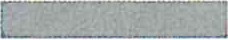 Important Dates·May - Sept. 2013	Phases 1- 4 RHP Plan revisions take place July 31, 2013	Replacement projects due tq HHSCAugust 30, 2013	DY2 milestone progress reportingSeptember 1, 2013   CMS Completes first valuation review for DY4-5incent ivesOctober 1, 2013	-Priority technical corrections submitted to HHSC- CMS and HHSC complete standard target setting methodology for Category 3 outcomesRHPs submit learning collaborative plansMarch 31, 2014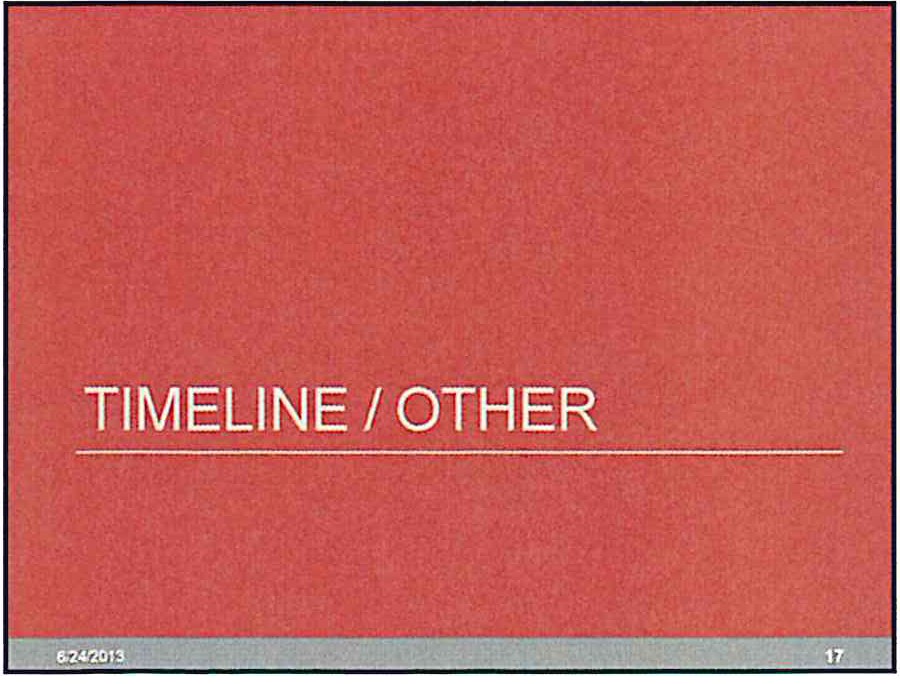 Deadline for full project approval Technical correctionsModifications to projects or valuationsCategory 3 improvement targets for DY4-5Public EngagementOther Items for DiscussionOther Items for DiscussionRevised Region 10 Website :Commissioners Courts Date and Times·Learning CollaborativesMoving from Concept to a Formalized PlanQuality/Clinical Committee Role and Collaboration Focus·Unused DSRIP $'s/DY 3 New OS RIP Projects·Other·Manager, Region 10 RHP- Mallory JohnsonRevised Program Funding and Mechanics Protocol (April 4, 2013 available online)Continually updated w ith new informa tion, deadlines, and documents·www.RHP 10TxWaiver.com·Waiver Symposium·" Unlock the Mystery of the 1115 Wa iver"September 23 & 24 Sheraton Fort Worth HotelMore information available onlineAppendix E:August 8, 2013 RHP & Public \vebinar / conference call regarding the process for 3-year projectsI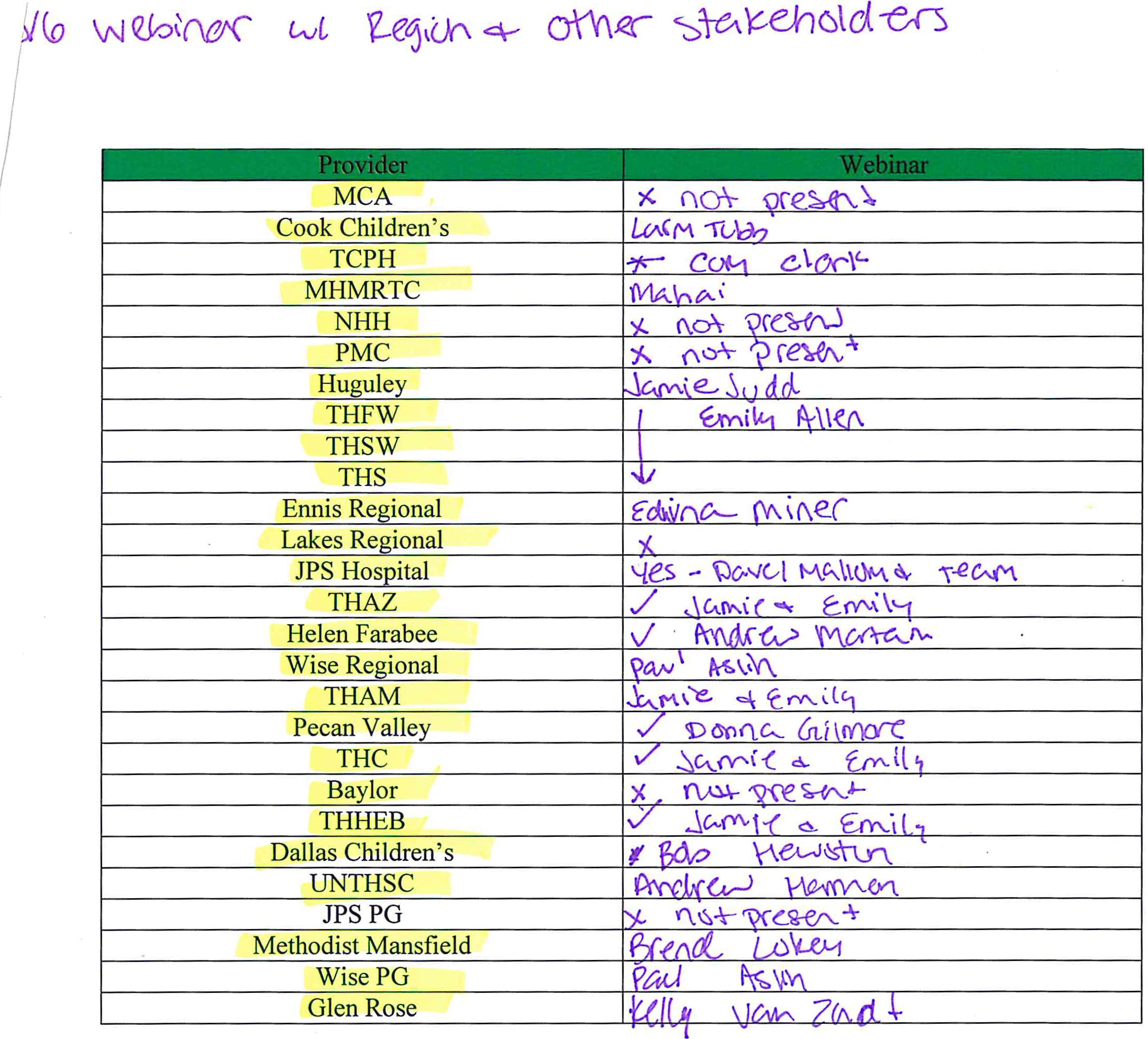 IIUC OnlyrYIWtt '\)f\f{:r- A-dYCU\CcJ..	H1-Jq  CoVL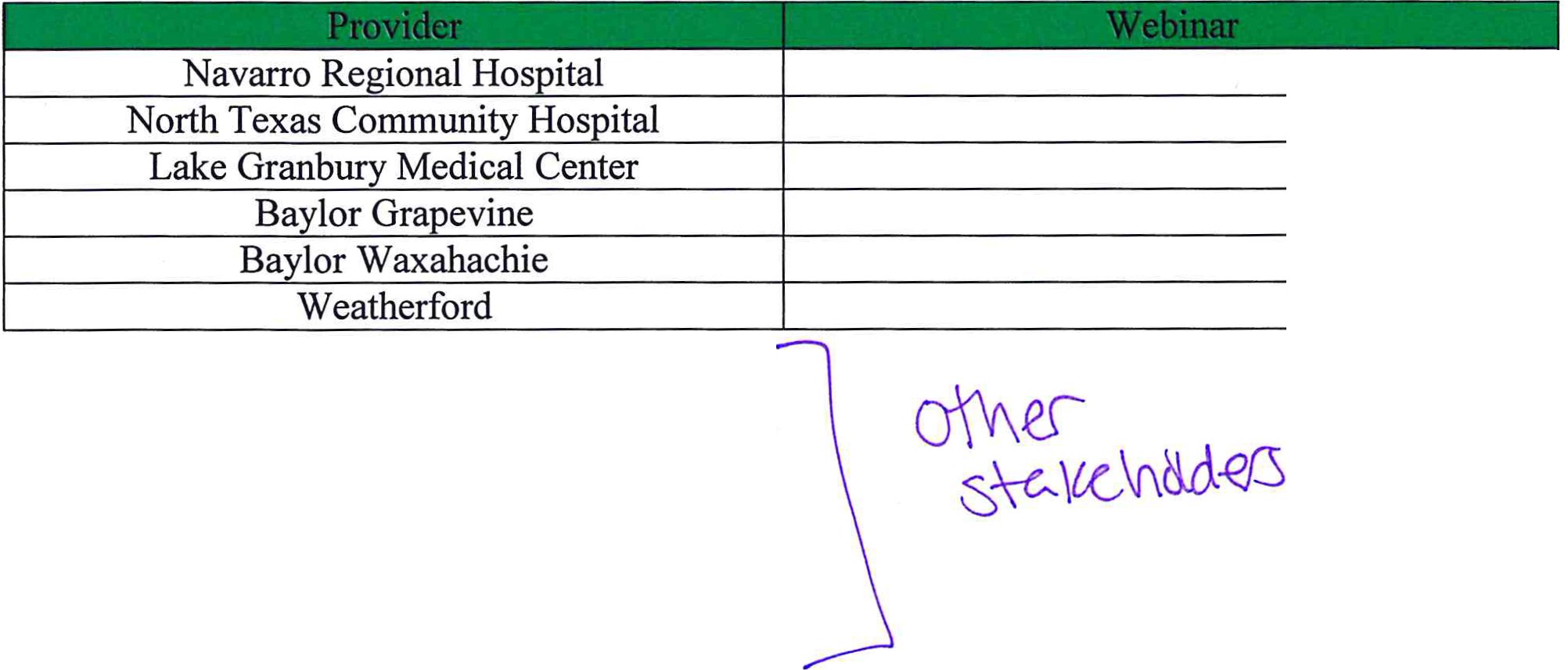 W!JG-	'Stcr [,A j	H.cc._ l1kC5H"Ga,v\a	- (Y\01\C<\<'-tREGION 10REVIEW OF PROPOSED PROCESS FOR ADDING 3-YEAR DSRIP PROJECTSAugust 6, 2013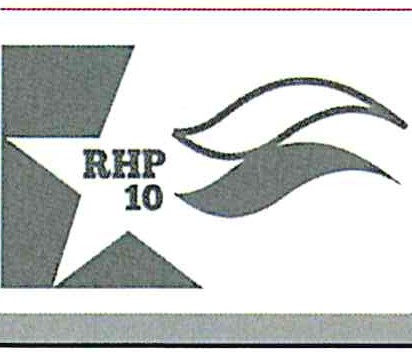 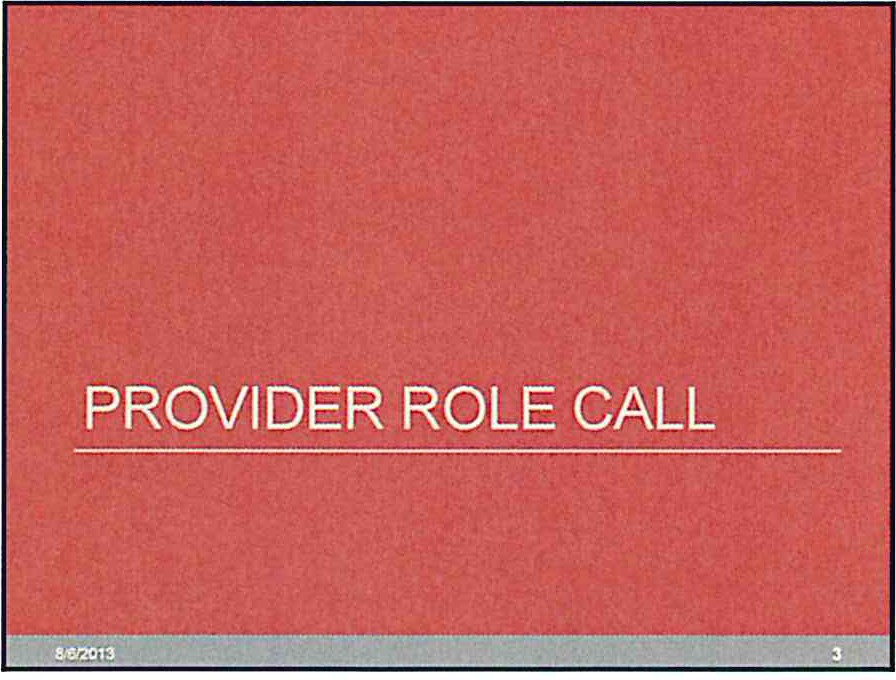 Background - 3 Year OSRIP ProjectsWhat is the 3-year DSRIP Project?The addition of new projects in OY3 to the RHP Plan financed by new or exist ingIGT entities and implemented by an existing and/ or new Preforming Prov ider..,..,ith broad participation encouraged buy HHSC and CMSThese projects shall be 3 years in duration , beginning in Demonstrat ion Year (OY) 3 and should be operational with in a 12 months·What DSRIP allocation is available for 3-year projects in Region  10?· Two so urces:Minimum unallocated Region 10 dollars:S 109,324,057 unused DSRIP dollars and canceled proj ectsUnknown dolla rs:Re maining dollars fro m final project reduced valuatio ns in the RegionUnused dolla rs from other regionsDSRIP allocatio n taken in by HHSC for statewide pr ojectsToday 's Agenda·Provider Role Call·Background of 3-year OSRIP projectsHHSC RuleProject RequirementsRHP 1 Evaluation Process·Timeline·Questions·Other Information and Follow Up Items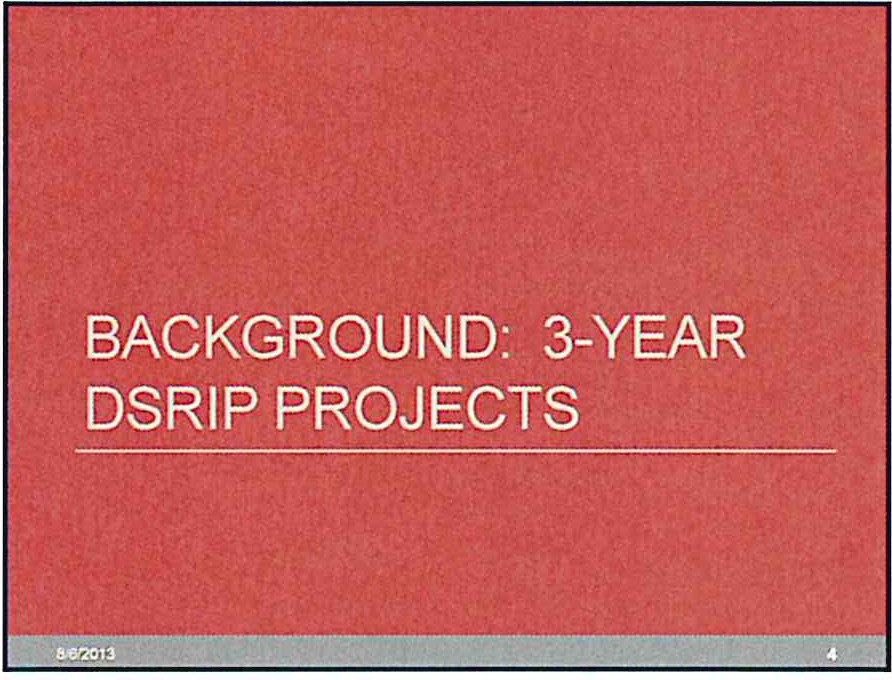 Background - 3 Year OSRIP ProjectsHow does this relate to what we have learned about DSRIP projects?Similarities to w hat we know about current DSRIP projects:Same plan template will be used to write project narrativesProjects will include milestones I metricsProjects will be selected from a state and CMS approved menuA public hearing and feedback opportunity will be available for proposed projectsDifferences from what we know today about DSRIP projects:A formal process to call for projects is requiredA forma l evaluation and ranking process for project selection is requiredHHSC will define and initiate statewide project sThere will be more focus on Category 3 outcomes selected andovera ll impact and less emphasis on milestonesUpdate project menu available·t'ZmFundingIGT availability is the scarce resource·Allocation of available $$$Dependent on Regiona l Project RequestsHHSC has not been definit ive on methodo logyDefault position is PFM requirements- similar to Pass 3 approach·Where does that leave us?Avai lability of JPS IGT is dependent on JPS desire for additional projectsand necessity to meet the 30% ruleGauge regional interest in addit ional 3-year projectsHHSC rule requires project list submitted to HHSC alternated by IGT provider prior to complete OSRIP write-up and completionOutline of the HHSC 3Year OSRIP Project RuleBackground·Administrative Rule MakingRHP Plan Modification Requirements·Project Prioritization Within Each RHPHHSC Promotion of Region 1 Evaluation Tool·Formal Project Submission and ReviewMid October- Submit to HHSCDecember 31. 2013 - HHSC Rev iew CompleteMarch 1, 2014 - CMS Appro v al·009New/Modified Requirements for 3-year DSRIP ProjectsRepresent an intervention that is in response to community needs identified in the RHP's needs assessment specific to Medicaid and Indigent  populationsBe on the RHP Planning Protocol DSRIP menu and not an 'other'project option and also not include 'other' Category 3 outcome(s)Include QPI milestones in DY4 and 5 that include Medicaid/Indigentquantifiable impactSubmitted along with a completed OS RIP Electronic WorkbookProjects not allowed as options for 3-year projects:2.4 R edesign for Pat ient Experience2 .5 Redesign for Cost Contn inmcnt2 .8 Ap ply Process Improvement Methodology to Improve Quality/ Effic iency1.10 Enhance  Perfonnancc Improvement  Reporting  Capacity-)  <llowablc  only for projects th:1t focus on OSR IP lea rning collaborattivesProjects under 1.9 Specialty Care Capacity must include a minimum focus of 40% Medicaid and Indigent, unless a compelling justification can be made for a lower threshold·!1Z'm	m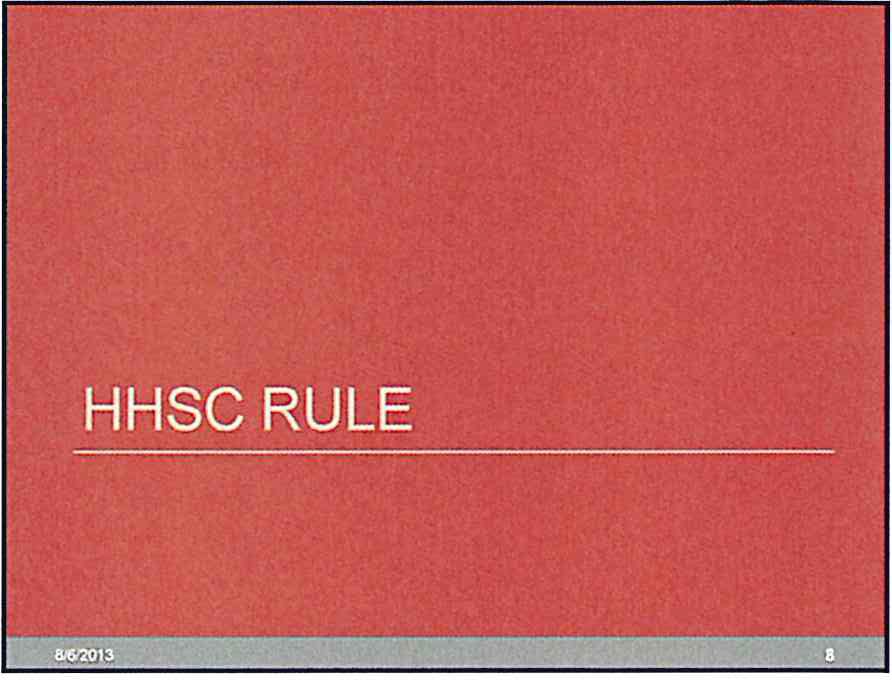 HHSC Rule (see attached)New rule from HHSC will be adopted by September 1, 2013Plan modification process begins once all RHP plans receive initial CMS approval allowing RHPs and the State to use unclaimed RHP allocationsEach RHP must submit a list of all 3-year DSRIP projects consideredA formal prioritization of proposed projects within each RHP must occurThe State is advocating for a process similar to RHP 1 be usedPrioritizatio n will be based, among other items, on regional needs and will be- listed byalternating affiliated lGT entitiesFormal project submission and rev iew will occur at a later dateProjects will be submitted to HHSC by mid-OctoberBy t2J31/ t 3 HHSC \•iill complete  review  of full project proposalsBy 311/ 14 CMS a pproval of new 3-year projects \'iilltake place·!21mlRequirements for 3-year DSRIP Projec tsInclude milestones that represent implementation activities beginning in OY3, not just planning activitiesCertain milestones may be edited, added to,or removed from the RHP Planning Protocol. HHSC will propose these updates to CMS in order forthe revised RHP Planning Protocol to be finalized no later than September 1, 2013..n:;m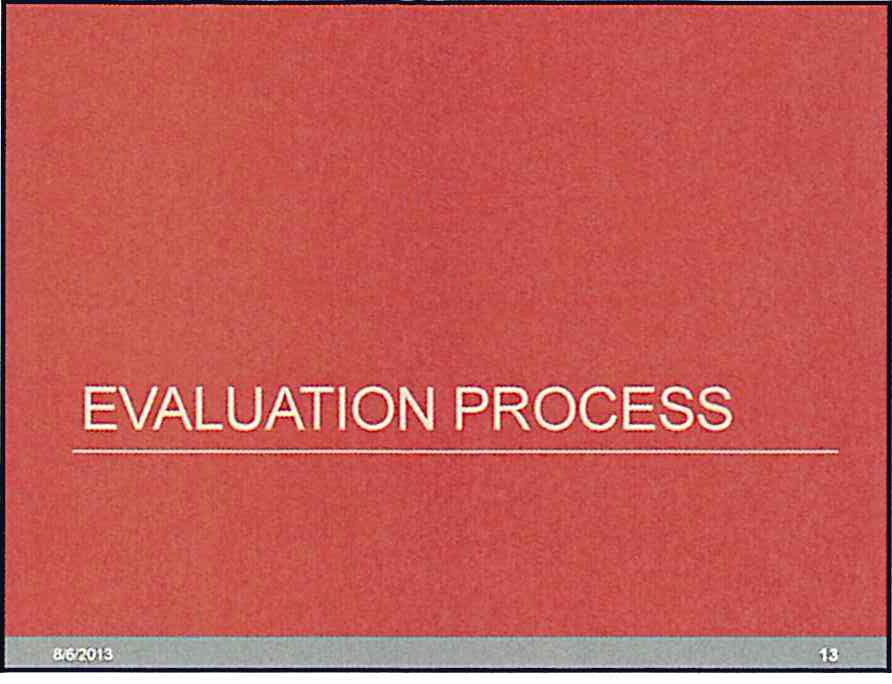 Evaluation ProcessRHP 1 used a weighted Likert scale approach to evaluate proposedprojects on five criteria domains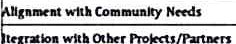 Evaluation ProcessRHP 10 is considering using a similar process to RHP 1 in order to evaluate and prioritize proposed new 3-year OS RIP projectsProjects will be evaluated among a number of criteria which mayincludeA lignment with community needsTransformationa  l     I mpactIntegration with other proj ects/ partne rsKnown IGT sourceImpact on Medicaid/ Indigent populations·Please provide feedback for Region 10 process by August 16, 2013Evaluation  ProcessRHP 10 is requesting a formai"Call for Projects" in order tounderstand the level of provider interest in new 3-year DSRIP projects,_,.,._......, .."""..f....Rnw-nDdudJootScorioo&n-:ripfon...Complete a review of RHP 1 cv< luation  process :md provide feedbackComplete RHP 10 Call for Projects Tcmplntc and rctllrn!) Project Option2) Brief Project DescriptionJ) IGT Entity (if known)4) Community  Need(s)AddressedProject goalsG) Anticipated  Medicaid/Indigent  Population ImpactEstimate or Numbers (encounters or Individuals)Ex!...-  aro  -  •  lirwr_..>«.Percent or toUI population or project served?) Category 3 Outcome(s) Selectedlmpact on other projects)  B)" pf O I Idtr11 \VMinRHPIO9) 0perational within 12 months (yes/no)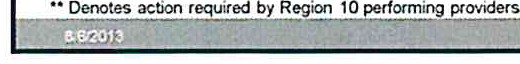 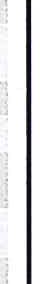 Timeline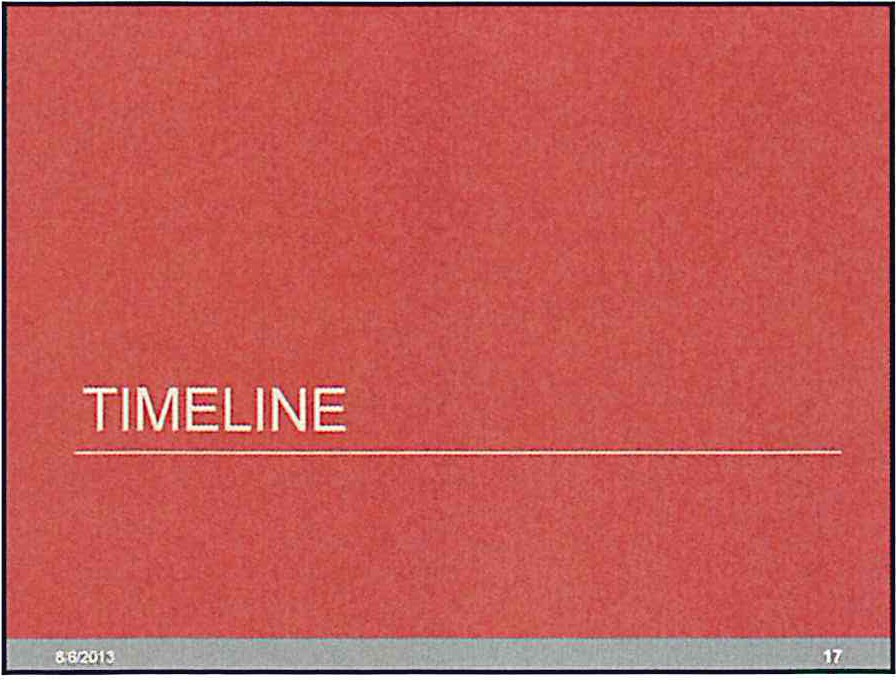 By mid·September 2013 by a date specific by HHSC, each RHP must submit aprioritized list of possible new J.year OSRIP projects (tentative)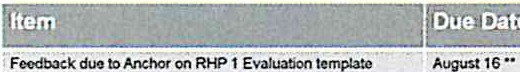 .Atlehot to prcMdo RHP 10 E IJ.ltion Tcmpbto to p!'<Mders        Augvs.t 23PnMdors $Ubmft Ia And..or 'Co:IH for Pr  ts· Tampbto	August 30 "Ccmplo!o reviGw ot ptoj«tpr :lnd priofftizot;...t	Seplcmbot 9OlCCO!d mg 10 HHSC r oquir    mentsf'ublie  holdtorcMGwpriontiz'Cldri-..fcf3-YoatPfofoet$             Seplernbt:r   t3.2013 Submi'tlb!ol prioritizcd proj«IS to HHSC	Estim: !l:d Scptetnbor 16.2013 Prwiden complete run ptqoets proposod ;u/'ICW 3- o31	I.0eto01:t 2013 (TBO) ••ptOfotts mdAnd!Of:.ubmltto HHSC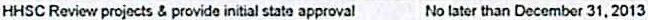 CMS roviawd\ blo-:lpproye d prt;octs atlclcontirm .,pprovaJ      ByloUr eh 1.20tot ,prioflothe M.t0Y3 r eporting opportunityinApril2014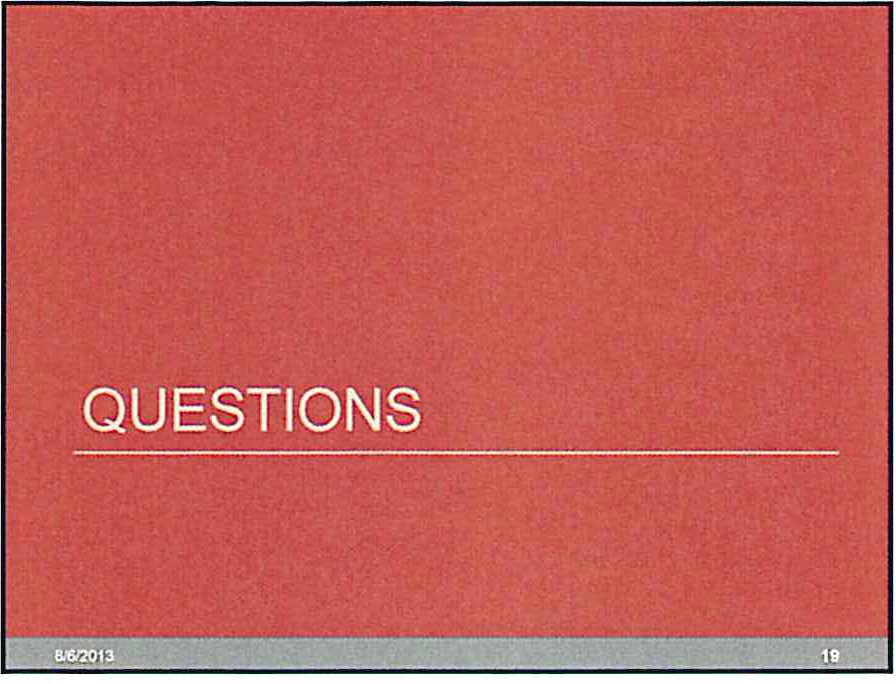 TexasA&M Evaluation SuNeyTexas A&M has been hired by HHSC to preform an evaluation of the Waiver in Texas per CMS requirementsTexas A&M is looking for contacts within the Region to complet e twosurveysTo determine the right contact for each survey they are looking for:Int er-organizational Network Survey: An organizational representa tive that is know ledgea ble about the organization 's relationships with othe r organizat ions in the region. such a s collaboration for training and services or forma l dat a  sharing. (UC-only hospitals will not be contacted fo r this survey.)RHP Member Surv ey: An organizational representative that was active on behalf of the organization in the wa iver planning process and is knowledgeab le aboutthe organization's waiver activities.Complete the cont act request form distributed with the appropriate contacts for each survey for your organization and return to Anchor by Friday August 16, 20 13EIJFollow Up ItemsRead HHSC rule regarding 3-year DSRIP projectsProvide Feedback to Anchor on RHP 1 Evaluation Process·  Augu !>t  16, 201 3Complete Texas A&M Evaluation Contact Survey & submit to Anchor·  A u gu !>l  16, 2 013Complete Call for Projects Template and submit to Anchor·  Aug u !>t   30, 2013Other Regional Updates :Phase 1 Projects and new 15-day cloc k f o r C MS R ev iewCMS will    in 15d; y dock for .; 11 Ph'n 1 pro etsonce .1111 RHP 10 proje-etshave be<en re-eeivedCMS turrenUyhn46 "!. ol RHP 10Ph; e 1 Proje-e!sDY2 Repo rting TemplateShould tH: ; v.llibble soon lor August reportingLe< ming Collabo rativ e TemplateHHSC published .11 templ31<.' f or region\ to r esubmit LC pl; ns -if you h; ve le-edb.:lck ple.115eprovide to HHSCUC Payments s hould  hav e  been received 8/ 512 0 13·121mCategory 1111$403,154,831$411,909,038$815,063,869value (Table 5)& 2 (Projern)Category 3(Outcomes)220$45 ,538,999$116.651,376$162,190,375No.4- Projects not approved at this time (Table 6)No.5- Category 3 projects not approved at this time (Table 7)Category4(Providers)18$21,985,585S34,402,375$56,387 ,959Total349$470,679,415$562,962,789$1 ,082,349,434